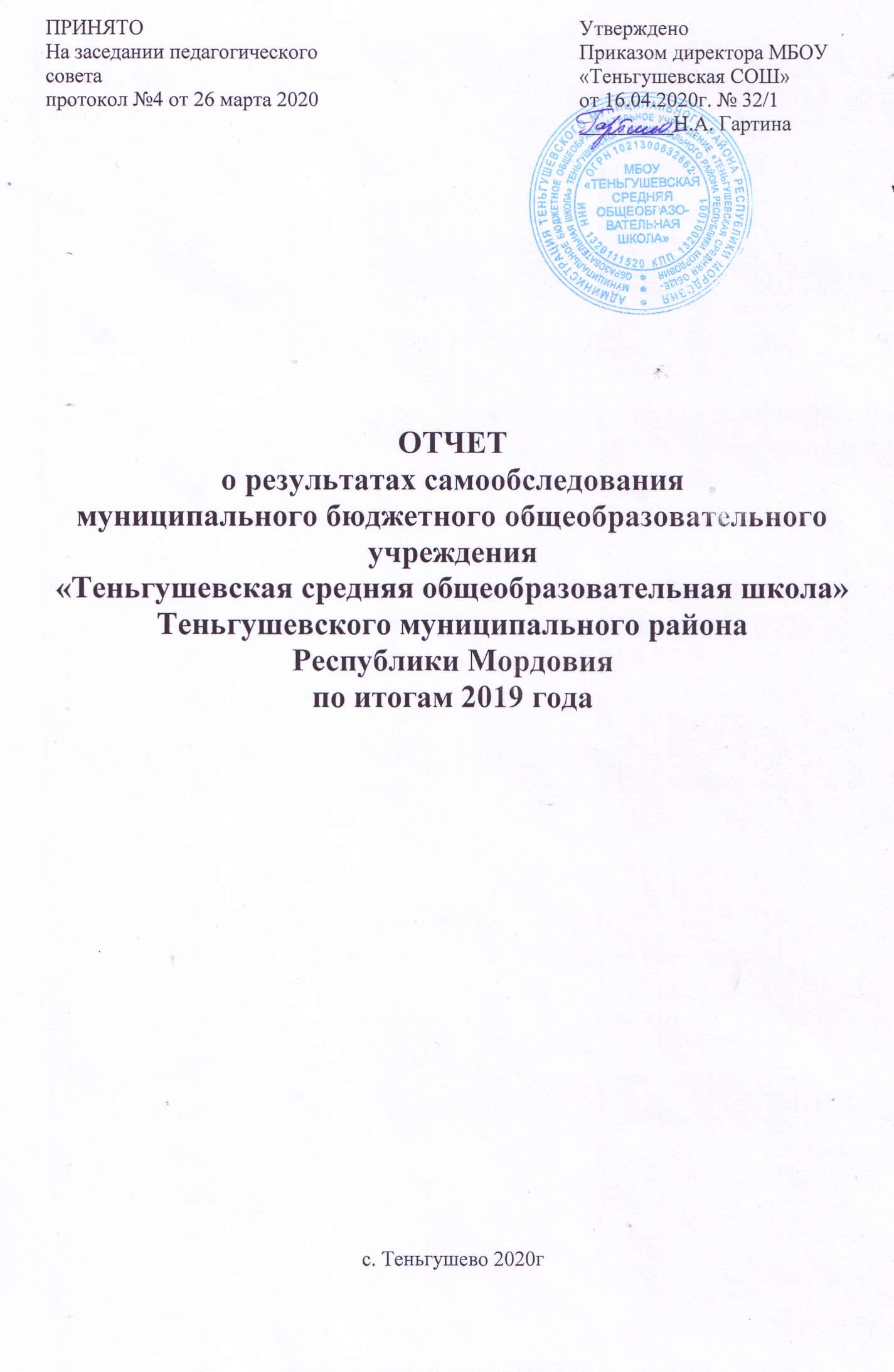 Введение                        Целью самообследования является обеспечение доступности и открытости информации                    о деятельности МБОУ «Теньгушевская средняя общеобразовательная школа», оценка                    содержания и качества образования, условий реализации основных общеобразовательных                    программ начального, основного и среднего общего образования в соответствии с                    требованиями федеральных государственных образовательных стандартов общего                     образования.                    В ходе самообследования:проведена оценка образовательной деятельности, системы управления организации, содержания и качества подготовки обучающихся, организации учебного процесса, востребованности выпускников, качества кадрового, учебно-методического,	библиотечно-информационногообеспечения, материально-технической базы, функционирования внутренней системы оценки качества образования,представлены показатели деятельности организации.По результатам самообследования составлен отчет - публичный документ, информирующий все заинтересованные стороны о состоянии и перспективах развития учреждения.Отчет представляется учредителю, общественности и родителям (законным представителям) обучающихся и размещается на официальном сайте муниципального бюджетного общеобразовательного учреждения МБОУ «Теньгушевская средняя общеобразовательная школа».Процедуру самообследования регулируют следующие нормативные документы:– Федеральный закон от 29 декабря 2012 года №273-ФЗ «Об образовании в Российской Федерации»;Приказ Министерства образования и науки Российской Федерации от 14.06.2013 г №462 «Об утверждении Порядка проведения самообследования образовательной организацией»;Приказ Министерства образования и науки Российской Федерации от 10.12.2013 г. №1324 «Об утверждении показателей деятельности образовательной организации, подлежащей самообследованию» (ред. Приказа Минобрнауки РФ от 15.02.2017 №136) (Зарегистрировано в Минюсте России 28.01.2014 №31135);Приказ Министерства образования и науки Российской Федерации от 14.12.2017 г №1218 «О внесении изменений в Порядок проведения самообследования образовательной организации, утвержденный приказом Министерства образования и науки Российской Федерации от 14 июня 2013 г.№262» (начало действия документа 20.01.2018 г.);Постановление Правительства Российской Федерации от 10.07.2013 г. №582«Об утверждении Правил размещения на официальном сайте образовательной организации в информационно-коммуникационной сети «Интернет» и обновления информации об образовательной организации»;Приказ Федеральной службы по надзору в сфере образования от 29.05.2014 г. №785 «Об утверждении требований к структуре официального сайт образовательной	организации	в	информационно-коммуникационной	сети «Интернет» и формату представления на нем информации;Приказ МБОУ  «Теньгушевская средняя общеобразовательная школа»  от  16.04.2020  г.	№  32/1 «О проведении самообследования по итогам 2019 года».РАЗДЕЛ I. Аналитическая частьОбщая информация об образовательном учрежденииПолное и сокращенное наименование образовательного учреждения в соответствии с УставомЮридический адресФактический адрес                        Адрес сайта в сети Интернет: scten.schoolrm.ruУчредители (название организации и/или Ф.И.О. физического лица, адрес, телефон)Директор образовательного учреждения – Гартина Нина Александровна 1.4.Имеющиеся лицензии на образовательную деятельность              Свидетельство об аккредитации1.5.Режим работы школы  Начало учебного года			2 сентября 2019 годаСменность занятий:			Занятия проводятся в одну сменуНачало учебных занятий: 		1-11 классы- 8.45Окончание учебных занятий:		1-5 урок - 13.051-7 урок - 14.45Количество учебных недель в году: 	1 класс- 33 недели2-11 классы- 34 неделиКоличество учебных дней в неделю:	1-11 классы- 5- дневная рабочая неделя.Продолжительность учебных занятий по четвертям:1 четверть - 8 недель (с 02.09.2019 г по 25.10.2019 г.)2 четверть - 8 недель (с 05.11.2019 г. по 27.12.2019 г.)3 четверть:1кл - 9 недель (с 13.01.2029 г. по 22.03.2020 г.) - неделя каникулы2-11 класс - 10 недель (с 13.01.2019 г. по 20.03.2020 г.)4 четверть - 8 недель (с 31.03.2020 г. по 29.05.2020 г.)Каникулы:Осенние: с 28.10.2019 г. по 04.11. 2019 г. - 8 календарных днейЗимние: с 30.12.2019 г. по 12.01.2020 г. - 13 календарных днейДополнительные каникулы для обучающихся 1 класс: с 17.02.2020 г. по 23.02. 2020 г. – 7 календарных днейВесенние: с 23.03.2020 г. по 30.03.2020 г. - 8 календарных днейПродолжительность уроков:1 класс - 	1 четверть: 3 урока по 35 минут2 четверть: 4 урока по 35 минут.3-4 четверти: 4 урока по 40 минут2-11 классы - по 40 минут. Продолжительность перемен:1 перемена - 10 минут2 перемена - 10 минут3 перемена - 30 минут4 перемена - 10 минут5 перемена – 10 минут6 перемена - 10 минутПраздничные дни:04.11.2019 г.01.01.2020 г., 02.01.2020 г., 03.01.2019 г., 04.01.2020 г., 05.01.2019 г.,07.01.2020 г.23.02.2020 г.08.03.2020 г.01.05.2020 г.09.05.2020 г.Дополнительные выходные дни:6.01.2020 г., 8.01.2020 г.24.02.2020 г.9.03.2020 г.28.04.2020 г.4.05.2020 г.5.05.2020 г.11.05.2020 г.Расписание звонков:Краткая характеристика взаимодействия с органами исполнительной власти, социальными партнерами.Отличительной особенностью Модели государственно-общественного управления образованием нашего образовательного учреждения является развитая сеть социального партнерства, что помогает нам не просто эффективно решать образовательные задачи, но и работать на повышение качества образования.Социальные партнеры МБОУ «Теньгушевская средняя общеобразовательная школа»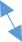 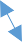 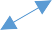 Социальные партнеры содействуют обеспечению оптимальных условий для организации образовательного процесса, оказывают содействие в защите прав участников образовательного процесса, оказывают содействие в подготовке и организации общешкольных мероприятий и внеурочной деятельности. 1.7.Результаты проверок контрольно-надзорных органов.                2.Система управления организацииСведения о руководителе.Гартина Нина Александровна работает директором в данной школе с декабря  2004 года, общий педагогический стаж – 35 лет. В 1984 году окончила МГПИ им. М.Е. Евсевьева по специальности «Русский язык и литература». Нина Александровна отличается высокой педагогической культурой, личностно-деловыми качествами, профессиональной компетентностью, управленческим  мастерством, конкретностью, и все это способствует слаженной, динамичной работе коллектива школы.   Нине Александровне за заслуги в обучении и воспитании подрастающего  поколения и многолетний добросовестный труд присвоено почетное звание «Заслуженный работник образования Республики Мордовия» 2010 г. Она награждена Почетной грамотой Министерства образования и науки Российской Федерации, Почетной грамотой министерства образования Республики Мордовия, Почетной грамотой Государственного собрания РМ, Почетной грамотой управления образования администрации Теньгушевского муниципального района. Основной функцией директора школы является осуществление оперативного руководства деятельностью Учреждения, управление жизнедеятельностью образовательного учреждения, координация действий всех участников образовательного процесса через Управляющий совет, педагогический совет, общее собрание коллектива. Нина Александровна в 2015 году получила диплом о профессиональной переподготовке «Менеджмент в образовании» в объеме 388 часов.С 27 мая  по 26 июня  прошла курсы повышения квалификации по дополнительной профессиональной программе «Инновационные технологии в преподавании учебного предмета (русский язык) в соответствии ФГОС ОО и ФГОС СО в объёме 108 часов.  Она имеет высшую квалификационную категорию по должности учитель русского языка и литературы, соответствие занимаемой должности по должности директора школы. Структура административных органов МБОУ «Теньгушевская средняя общеобразовательная школа», порядок подчиненности, органы государственно-общественного управления:Органами государственно-общественного управления МБОУ «Теньгушевская СОШ» являются: Управляющий совет, педагогический совет, совет обучающихся, совет родителей. Ведущим органом системы МБОУ является Управляющий совет. Все остальные реализуемые на практике формы самоуправления и коллегиального управления являются формами реализации его отдельных задач и функций:В целях учета мнения обучающихся и родителей (законных представителей) несовершеннолетних обучающихся в Школе действуют Совет обучающихся и Родительский комитет.По итогам 2019 года система управления Школой оценивается как эффективная, позволяющая учесть мнение работников и всех участников образовательных отношений. В следующем году изменение системы управления не планируется.Административные обязанности распределены согласно Уставу, штатному расписанию, четко распределены функциональные обязанности согласно квалификационным характеристикам.Общее управление школой осуществляет директор  школы в соответствии с действующим законодательством.Управление Учреждением осуществляется в соответствии с законодательством Российской Федерации, Уставом и строится на сочетании принципов единоначалия и самоуправления. Органы управления  образовательным учреждением:Общее собрание  трудового коллектива школы;Педагогический совет;Управляющий совет.Все перечисленные структуры совместными усилиями решают основные задачи образовательного учреждения и соответствуют Уставу  МБОУ « Теньгушевская средняя общеобразовательная школа»Структура управления  школы:Управление школой носит общественно-государственный характер. Эта мысль получила дальнейшее развитие в Концепции модернизации российского образования: «Система образования является сферой взаимодействия интересов государства и общества в лице их институтов и граждан. Каждый из них должен нести свою долю ответственности за создание условий, необходимых для выполнения системой образования своих социальных и образовательных функций».Высшей формой коллективной методической работой является педагогический совет. В 2019 учебном году было проведено 4 тематических педсовета:1) «Домашнее задание в условиях реализации ФГОС: характер, формы, дозирование, дифференцированность. Предупреждение перегрузки обучающихся.» 2) «Самообразование и самовоспитание как основа успешности педагога и обучающегося. Профессиональный стандарт педагога»3) Анализ деятельности педагогического коллектива за 2018-2019 учебный год;4) «Внедрение проектной технологии в воспитательно-образовательный процесс.»Малые педсоветы:- О  допуске к экзаменам обучающихся 9-х, 11-х классов;- О переводе обучающихся обучающихся 1-8-х, 10-х классов;- О выпуске обучающихся обучающихся 9-х, 11-х классов.Следует отметить заинтересованное участие педагогов в подготовке и проведении педсоветов, включение каждого педагога в анализ результатов учебной деятельности школы, заинтересованность педагогов в выработке мотивационной сферы учения. В следующем учебном году необходимо еще более активно привлекать родительскую общественность к управлению школой, установить целенаправленное взаимодействие со школой в интересах обучающихся.Важное место в управлении образовательным процессом занимает работа научно-методического совета школы. Цель: выявление результативности деятельности методического совета в решении поставленных задач.Было проведено девять  заседаний методического совета. Ведущими идеями работы школы в период перехода из режима функционирования в режим развития становятся: непрерывное развитие инновационного потенциала педагогического коллектив и восходящего развития творческого потенциала обучащихся за счет взаимосвязи в развитии компонентов сложной педагогической системы.Содержание образования:- Методы и организация учебно-воспитательного процесса;- Внедрение новых и передовых технологий образования;- Работа с кадрами;- Подготовка учителей к инновационной деятельности;- Управление развитием школы.Основным объектом управления является организация образовательного процесса, реализация образовательных программ и качество подготовки выпускников школы.Мотивационная готовность педагогического коллектива школы к работе в режиме развития предполагает специально организованную деятельность администрации, направленную на изучение инновационного потенциала педагогического коллектива.Управление образовательной системой школы осуществляется через привлечение членов коллектива к реализации функций управленческого цикла.На прогноз успешности инновационных преобразований влияют такие факторы, как возраст членов педагогического коллектива, степень удовлетворенности педагогическим трудом и ценностно-ориентационное единство педагогического коллектива.Работа школы в 2019 учебном году была ориентирована на итоги аттестации обучения и направлена на реализацию программы  «Школа активных и успешных детей» и решение задач:- Переход на ФГОС, школу полного дня (1-9 классы).- Готовить ребенка к профессиональной мобильности, к возможному переучиванию, инициативности и умению творчески смотреть на окружающий мир.- Создавать предметно-пространственную здоровьесберегающую среду, стимулирующую коммуникативную, игровую, познавательную, физическую и другие виды активности ребенка.- Стимулировать учителя к применению новых методик обучения, внедрению в практику новых педагогических технологий.- Осуществлять научно-методическое сопровождение в реализации принципа вариативности содержания образования, отслеживая при этом соблюдение принципа целостности.- Организовать изучение и обобщение опыта работы педагогов, реализующие современные образовательные технологии- Продолжить работу по преемственности начальной и основной, основной и средней школы.Для реализации поставленных задач в школе на начало учебного года имелась необходимая нормативно-правовая база, соответствующие локальные акты и положения. Поставленные перед коллективом задачи решались через совершенствование методики проведения уроков, индивидуальную и групповую работы со слабоуспевающими обучающимися и обучающимися, мотивированными на учебу, коррекцию знаний обучающихся на основе диагностической деятельности учителя, развитие способностей и природных задатков обучающихся, повышение мотивации к обучению у обучающихся, а также ознакомление учителей с новой методической литературой.Для решения оперативной цели школы «Школа активных и успешных детей»: *составлен план работы школы;*разработаны комплексно-целевые программы «Освоение и реализация современных технологий гуманизации обучения», «Развитие познавательной активности обучающихся на основе формирования ЗУН обучающихся», «Работа с обучающимися, имеющими низкую учебную мотивацию», «Работа с обучающимися, имеющими высокий уровень развития учебно-познавательной деятельности»;*составлен учебный план, позволяющий заложить фундамент знаний по основным дисциплинам;*создана структура методической службы в школе;* составлены четкие планы работы методических объединений;*проводилась работа по обеспечению сохранности здоровья и здорового образа жизни.Содержание среднего общего образования в школе определяется образовательной программой, разработанной и реализуемой самостоятельно на основе государственных образовательных стандартов.Работа с педагогическими кадрами в рамках опытно-экспериментальной деятельности проводится с целью создания условий для внедрения научно-исследовательской и опытно-экспериментальной деятельности в практику работы школы и осуществляется в рамках решения следующих задач:- создать условия для оптимизации педагогической культуры учителей в области творческого саморазвития;-повысить качество проведения учебных занятий через освоение новых технологий, форм и методов на основе интеграции;- организовать взаимодействие с другими учебными заведениями, научно-исследовательскими учреждениям с целью обмена опытом и передовыми технологиями в области образования.Ежегодно педагогами школы представляются следующие продукты деятельности: разработки программ элективных и факультативных курсов, обобщения результатов апробации курсов, технологий и др. материалов мониторинга, учебные пособия, методические разработки.Таким образом, ведется подготовка для реализации основных принципов компетентностного подхода, заложенного в основу обновленного содержания образования: - принципа подчинения знания умению и практической потребности; - адаптация задач образования к требованиям рынка труда; - ориентация обучающихся на непрерывность образования и самообразования.Свидетельством успешного усвоения знаний и применения их в различных, в том числе и нестандартных ситуациях являются достижения обучающихся в районных, республиканских, региональных и всероссийских предметных олимпиадах, научно-практических конференциях, интеллектуальных конкурсах в последние 5 лет.В процессе исследования велась систематическая работа по повышению профессионально-методического уровня всего педагогического коллектива. Результатом ее явилось повышение качества преподавания всех предметов, повышение разряда педагогов.Таким образом, школа создает условия по повышению профессионально-методического уровня преподавателей, хотя не у всех педагогов сформировано позитивное мнение по поводу опытно-экспериментальной работы педагогического коллектива.Методическая работа школы направлена на внедрение инновационной составляющей в образовательный процесс учреждения и на повышение информационно-аналитической культуры педагогов.Одним из механизмов стал педагогический совет как фактор вхождения педагогического коллектива в инновационную деятельность. Педсоветы проводятся в рамках определенного содержания и по определенной технологии, направленной на улучшение, обновление и активизацию деятельности учителей. Педсоветы стали как формой собственно инновационной деятельности, так и средством обучения этой деятельности.С каждым годом растет количество педагогов, использующих на практике современные образовательные технологии и методики, такие как:развивающее обучение;проблемное обучение;разноуровневое обучение;коллективную систему обучения (КСО);технологию решения исследовательских задач (ТРИЗ);исследовательские методы в обучении;проектные методы обучения;технологию «дебаты»;технология модульного и блочно-модульного обучения;лекционно-семинарско-зачетная систему обучения;технологию развития «критического мышления»;технологию использования в обучении игровых методов: ролевых, деловых и другие видов обучающих игр;обучение в сотрудничестве (командная, групповая работа);информационно-коммуникативные технологии;здоровьесберегающие технологии;систему инновационной оценки «портфолио»,технологию дистанционного обучения.Следующим этапом качественного обновления управления методической службы школы стала организация этой работы на основе программно-целевого подхода. На учебный год составлены программно-целевой план, включающий следующие периоды:* диагностический;* прогностический;* организационный;* практический.Такой подход к планированию методической работы разрабатывается для разрешения наиболее важных проблем педагогической практики. Применение программно-целевого подхода к управлению методической службой делает ее работу целенаправленной, конкретной, адресной, мобильной.Педагогический коллектив школы  работает над методической темой « Школа активных и успешных детей».В рамках заявленной темы были выделены следующие приоритетные направления работы:• изменение качества образования в соответствии требованиям ФГОС нового поколения;• создание условий для повышения качества знаний обучающихся • обеспечение поддержки талантливых детей в течение всего периода становления личности;• овладение педагогами школы современными  педагогическими технологиями в рамках системно-деятельностного подхода и применение их в  профессиональной деятельности;• создание условий для повышения квалификации  педагогов при переходе на ФГОС нового поколения;•обеспечение эффективного взаимодействия ОО с организациями социальной сферы;• развитие государственно - общественного  управления ОО;• обеспечение приоритета здорового образа жизни.Была определена цель методической работы: «непрерывное совершенствование уровня педагогического мастерства преподавателей, их эрудиции и компетентности в области определенного предмета и методики его преподавания».Для реализации поставленных задач в школе на начало года имелась необходимая нормативно-правовая база, соответствующие локальные акты и положения, план методической работы и методического совета.При планировании методической работы школы педколлектив стремился отобрать те формы, которые реально позволили бы решать проблемы и задачи, стоящие перед школой. Поставленные перед коллективом задачи были выполнены в основном. Выполнению поставленных задач способствовали:- спланированная деятельность администрации школы по созданию условий для участников образовательного процесса;- анализ выполнения принятых управленческих решений;- выявление причинно-следственных связей отдельных педагогических явлений и соответствующая коррекция деятельности.Спланированная деятельность администрации школы позволила повысить профессиональный уровень сотрудников школы без отрыва от основной деятельности. Администрацией школы была спланирована деятельность по коррекции системы работы, способствующей совершенствованию педагогического мастерства педагогических работников, а именно:1. Организация практических занятий и серии индивидуальных консультаций по отработке различных методик самоанализа и коррекции деятельности учителя.2. Использование коллективной, индивидуальной форм работы администрации школы с педагогическим коллективом позволило каждому педагогу определить собственную траекторию развития по совершенствованию педагогического мастерства. Анализ собственной деятельности, промежуточных результатов обученности обучающихся и своевременная коррекция методики организации учебного занятия способствовали своевременному выявлению причинно-следственных связей отдельных педагогических явлений.Работа по организации учебно-воспитательного процесса по решению главной задачи школы носила научно-методический характер и была построена на диагностической основе. Работа МС основана на анализе учебно-воспитательного процесса, передовом педагогическом опыте. На заседаниях МС рассматривались важные вопросы по развитию школы, научно-методическому обеспечению образовательного процесса, в том числе инновационного. Организована целенаправленная работа по развитию профессионального мастерства педагогов. В течение года методический совет координировал и анализировал работу ШМО.В школе в течение последних лет работают 7 методических объединений учителей и творческие группы. Каждое методическое объединение работает над своей методической темой, тесно связанной с методической темой школы.    Методические объединения учителей:- Начальных классов- Русского языка и литературы- Математики и информатики- Истории и географии- Химии и биологии- Иностранных языков- Классных руководителей     Творческие группы учителей:- Физической культуры и ОБЖ- ИЗО, музыки и технологииВ условиях коренных изменений в системе образования в  МБОУ «Теньгушевская средняя общеобразовательная школа» с целью создания положительного психологического климата и активной воспитывающей среды продолжила работу психологическая служба. Целью деятельности психологической службы является психологическое сопровождение личностной и социальной адаптации детей и подростков в процессе обучения, а также психологическое  обеспечение развития познавательной активности и творческих способностей обучающихся.Цель работы психологической службы вытекает из методической проблемы, которая стоит перед педагогическим коллективом школы «Школа активных и успешных детей».  В рамках работы по преемственности осуществлялось посещение уроков учителями предметниками уроков в начальных классах, проводились контрольные работы, проверка техники чтения обучающихся 4 классов, проведена диагностика сформированности ЗУН обучающихся 4 классов, диагностика адаптации обучающихся 1, 5, 10 классов к новым условиям, проведены заседания педсовета по этим вопросам.В 2018/2019 учебном году проводилась работа по пополнению фонда методических разработок и пособий в помощь учителю, по оформлению методических разработок. Системная работа велась по методическому обеспечению учебного плана: тщательно проанализированы содержание, преемственность, взаимосвязь по годам обучения учебников, отобраны определенные комплекты учебников, от применения которых пришлось отказаться. Большая работа проведена по паспортизации кабинетов. Все кабинеты комфортабельны для учителя и обучающихся; в кабинетах имеется учебная, методическая литература, творческие работы учащихся, дидактический материал, учебно-наглядные пособия. В школе сложилась определенная система дополнительного образования «Дифференциация по интересам», которая включает в себя: кружковые занятия, факультативные занятия, секции. 90% обучающихся школы были заняты во внеурочной деятельности.Школа принимала участие в методической работе района. Учителя школы выступали с обобщением опыта своей работы на заседаниях районных МО.Система ученического самоуправления имеет следующие уровни: классное самоуправление и ученическое самоуправление. Ведущими видами деятельности являются: познавательная, самообслуживание, художественно-эстетическая, спортивно-оздоровительная, шефская, информационно-аналитическая, исследовательская, экологическая. В классах под каждый вид деятельности избирается орган самоуправления с учетом того, чтобы каждый обучающийся входил в тот или иной орган. Каждый член имеет свои обязанности. Избирается совет класса, который имеет определенные функции. Высшим органом классного самоуправления является классное собрание.                3.Организация образовательного процесса Нормативно-правовая база.Образовательная деятельность в Школе организуется в соответствии с Федеральным Законом от 29.12.2012 года №273- ФЗ «Об образовании в Российской Федерации», ФГОС начального общего, основного общего и среднего общего образования, СанПин 2.4.2.2821-10 «Санитарно- эпидемиологические требования к условиям и организации обучения в общеобразовательных учреждениях», ООП по уровням, включая учебные планы, годовые календарные графики, расписанием занятий.Учебный план МОУ «Теньгушевская средняя общеобразовательная школа» является важнейшим нормативным документом, определяющим максимальный объём учебной нагрузки обучающихся, состав учебных предметов. Распределяет учебное время (аудиторную нагрузку), отводимое на освоение содержания образования, по классам, учебным предметам.В 2019/2020 учебном году начальная школа принимает за основу Базисный учебный план начального общего образования в рамках ФГОС второго поколения для 1-4 классов (см.приказ МО РФ № 373 от 06.10. 2009г.)Учебный план среднего общего образования (10-11 классы) составлен на основе Федерального компонента государственного стандарта общего образования, утвержденного приказом Минобразования РФ «Об утверждении федерального компонента государственных стандартов начального общего, основного  общего  и среднего  (полного) общего образования» от 5 марта 2004 года № 1089 (в редакции от 19 октября 2009 № 427) с изменениями, учебный план для 5-8 классов составлен на основе Приказа Министерства образования и науки Российской Федерации: «Об утверждении и введении в действие федерального государственного образовательного стандарта основного общего образования» от 17.12.2010 года №1897 ( с изменениями).Структура учебного плана содержит 2 части: инвариантную часть – предметы федерального компонента; вариативную часть – компонент, находящийся в ведении образовательного учреждения.В инвариантную часть вошла обязательная нагрузка обучающихся по образовательным областям: русский язык и литература, иностранный язык, математика и информатика, общественно-научные предметы, естественно-научные предметы, искусство, физическая культура и основы безопасности жизнедеятельности, технология. Инвариантная часть учебного плана обеспечивает соблюдение единого образовательного пространства, так как полностью соответствует федеральному базисному плану и направлена на формирование личных качеств ученика, соответствующих социальным общественным идеалам.Вариативная часть обеспечивает региональные особенности содержания образования и индивидуальные потребности обучающихся в соответствии с социальным заказом, целями школьного образования (Устав ОУ), а также задачами ОУ (программа развития ОУ, план работы ОУ).Учебный план МБОУ «Теньгушевская средняя общеобразовательная школа» для 1-11 классов – нормативно правовой акт, устанавливающий перечень учебных предметов и объем учебного времени, отводимого на их изучение на уровне начального общего, основного общего, среднего общего образования.Учебный план МБОУ «Теньгушевская средняя общеобразовательная школа» состоит из 4-х частей и включает учебные планы:Учебный план начального общего образования 1-4 классы (ФГОС НОО);Учебный план основного общего образования для 5-9 классов (ФГОС ОО);Учебный план среднего общего образования для 10-11 классов (в рамках реализации БУП 2004 г.);Учебный план для индивидуального обучения детей на дому.3.2.Контингент обучающихся и его структура               3.3.Средняя наполняемостьВременные характеристики образовательного процесса:Продолжительность каникул:осенние 8 дней;-зимние 13 дней;-весенние 9 дней.              3.5.Альтернативные формы освоения образовательных программ                 3.6.Приоритетные направления воспитательной работы.Вся работа школы была направлена на развитие личности ребенка с целью формирования значимых социальных свойств и качеств личности и строилась через работу школьной и классных детских организаций, проведение внеклассных и общешкольных мероприятий с детьми и их родителями.В качестве основных форм для реализации данных задач использовались тематические заседания методического объединения, участие в работе педсовета и совещаниях при директоре, классные часы, собеседования, знакомства с новинками методической литературы, работа по самообразованию классных руководителей, взаимопомощь, а также коллективные дела в классах и школе. Поставленные задачи также решались через совершенствование методики проведения внеклассных мероприятий.  ШМО классных руководителей это не только изучение новых веяний в воспитании, но и обмен опытом, который у многих учителей достаточно богат и разнообразен. В этом учебном году первый год в качестве классного руководителя работали Стрюкова О.Н., Артюшкина О.А.Большинство педагогов имеют многолетний опыт работы в роли классного руководителя, владеют целым арсеналом форм и способов организации воспитательного процесса, имеют высокую теоретическую и методическую подготовку в планировании, организации и анализе воспитательной работы, достаточно уверенно ориентируются в современных педагогических концепциях воспитания и используют их как основу для педагогической деятельности. Именно МО играет важную роль в повышении общетеоретического, методического уровня классных руководителей и их квалификации.Анализ и изучение работы классных руководителей с классным коллективом показал, что деятельность большинства классных коллективов направлена на реализацию общешкольных и социально значимых задач.При планировании воспитательной работы с классным коллективом классные руководители берут на вооружение все направления воспитательной работы, а именно:гражданско-патриотическая деятельность;нравственно-патриотическое воспитание;интеллектуально-учебная деятельность;профориентационная, трудовая деятельность;художественно-эстетическая деятельность;спортивно-оздоровительная деятельность;индивидуальная работа;работа с родителями.         Данные направления реализуются через традиционные школьные мероприятия:Сентябрь: День знаний, День здоровьяОктябрь: День учителяНоябрь: День материДекабрь: Новогоднее представление для обучающихся начальной школы и пятиклассниковМай и февраль: Месячник патриотического воспитания. «А ну-ка, парни» Военно-спортивный конкурс.Март: Праздник 8 Марта (концерт)Апрель: Месячник по благоустройству школьной территорииМай: День Победы, Последний звонок, Торжественная линейка, посвященная окончанию учебного годаИюнь: Выпускной балВоспитательные мероприятия носили активную форму, и обогащали досуг школьников, сплачивали коллективы детей, развивали творческие способности, способствовали интеллектуальному развитию. В ходе работы классных руководителей проявились хорошие коммуникативные и организаторские способности, показали умение ориентироваться и использовать новые технологии.Соответственно, в течении учебного года были выявлены проблемы в организации воспитательного процесса:воспитательная работа в некоторых классах строится без учета интересов, способностей и возрастных особенностей обучающихся;не в полное мере проводится работа по изучению эффективности воспитательного процесса;не всеми классными руководителями осознается ответственность за социально-педагогическое сопровождение каждого обучающегося.Проанализировав проблемы, пришли к идее создания системы методической работы по формированию и развитию профессиональной компетентности классных руководителей для повышения эффективности воспитательного процесса в школе.Решили:Продумать систему мониторинга результативности деятельности классных руководителей;Систематически повышать теоретический, научно-методический уровень подготовки классных руководителей;Координировать деятельность классных руководителей по проектированию и формированию воспитательной системы класса;Изучать и внедрять на практике современные воспитательные технологии;Обобщать, систематизировать и распространять передовой, инновационный опыт работы классных руководителей;Повышать квалификацию в системе профессиональной подготовки.Решение этих задач будет способствовать достижению основной цели – профессиональному росту классных руководителей.Вывод:На хорошем уровне в течение года прослеживалась воспитательная работа у многих классных руководителей.Посещение классных часов, участие классов в общешкольных мероприятиях показало, что воспитательный потенциал общешкольных мероприятий, методический уровень имел тенденцию к росту в течение года.Система воспитательной работы в школе по направлениямГражданско–патриотическое  направлениеВ формировании и развитии личности обучающихся школа ведущую роль отводит гражданско-патриотическому и духовно-нравственному, которые способствуют становлению социально значимых ценностей у подрастающего поколения. Цель: воспитание осознания обучающимися нравственной ценности причастности к судьбе Отечества, его прошлому, настоящему и будущему, воспитание интереса к истории родного края и Отечества, расширение представлений о родном крае, о героях Великой Отечественной Войны, работниках тыла, воспитание чуткости, доброты и милосердия.Педагогический коллектив школы стремится создать благоприятные условия для всестороннего развития личности каждого ученика. В ходе работы использовались современные педагогические технологии проектно-исследовательской деятельности, коллективно-творческих дел и др. Был реализован широкий спектр мероприятий.На уроках, в учебной деятельности и во внеурочной деятельности учителя-предметники, классные руководители формировали мировоззрение обучающихся. В течение года была проделана целенаправленная  работа по этому направлению: воспитывалось уважение к символам и атрибутам Российского государства, прививалась любовь к Малой Родине, к родной школе через традиционные школьные дела:Мероприятия по увековечиванию памяти павших в борьбе за независимость нашей Родины (общешкольные мероприятия, посвященные празднованию Победе в ВОВ; участие в акциях "Сделаем вместе", "Бессмертный полк", «Парта героя» и  митинге 9 мая;  ). Месячник "Салют, Победа!": классные часы, уроки Мужества,   встречи с ветераном Великой Отечественной войны и воинами интернационалистами. Выставки рисунков, викторины, конкурсы, просмотры видеофильмов, посвященные ВОВ.Участие в  муниципальных, республиканских всероссийских конкурсах.В октябре   наша страна отметила знаменательную для истории и развития страны даты - 100 лет со дня создания ВЛКСМ  Наша школа не забыла эту знаменательную дату и провела мероприятие, посвященное 100-летию ВЛКСМ.   На мероприятии присутствовали гости, которые в свое время были приняты в ряды молодежной организации: Хлебина О.В., Князькова А.М., Гартина Т.М. Они рассказали интересные истории о своей комсомольской жизни. Накануне этой даты состоялась содержательная беседа обучающихся 8 «А» класса с Исполиным В.А., на которой он поделился своими воспоминаниями о комсомольской юности, и активной работе в ВЛКСМ.Обучающиеся  11-х классов рассказали про историю создания организации,    о героизме комсомольцев в годы Великой Отечественной войны, трудовых подвигах на целине, на ударных стройках в Сибири и на Дальнем Востоке, о работе на Байкало-Амурской магистрали, о том, что уникальную школу ВЛКСМ прошли миллионы юношей и девушек.   На фоне такой насыщенной, героической и интересной жизни не могли не родиться множество ярких, душевных песен, которые с удовольствием пела вся страна. «Главное, ребята, сердцем не стареть», «Комсомольцы добровольцы», «Любовь, комсомол и весна» и другие произведения до сих пор греют души бывших комсомольцев. Но, оказывается, с таким же молодецким задором исполняют эти песни и современные школьники. Что   и продемонстрировали  Шишканова Анастасия, Голякова Елена, Усанова Марина, Ганюшкина Наталья, Крылова татьяна, Большакова елизавета, Терехина Анастасия, Журавлева Елена.Также  обучающиеся 8-11 классов с классными руководителями  провели поисковую работу   о комсомольцах нашего района разных поколений.  На мероприятии ребята защитили свои проекты «Команда молодости нашей», в которых подробно рассказали  о наших односельчанах -  комсомольцах : Хлебиной О.В, Исполине В.А, Потёмине М.В, Ваниной М.И, Гартиной Т.М., Князьковой А.М., Кабановой М.М.Была организована выставка рисунков и стенгазет, посвященных  этой дате.    Мероприятие познакомило  учеников с историей нашей страны, и вызвало  чувство уважения к историческому прошлому нашего государства.  В феврале в рамках месячника патриотического воспитания, в районном  военно-спортивном конкурсе  «А ну-ка, парни!» , обучающиеся заняли 1 место в районе.В мае   состоялось торжественное мероприятие, посвященное открытию «Парты Героя» имени  Миронова Василия Ивановича, в рамках реализации всероссийского героико-патриотического проекта партии «Единая России» - «Парта Героя».На данном мероприятии присутствовали почетные гости:Ольга Николаевна Соболева – заместитель начальника управления по социальной работе Администрации Теньгушевского муниципального района Наталья Николаевна Денисова – Директор методического центраТатьяна Владимировна Ганюшкина – исполнительный секретарь Теньгушевского местного отделения партии «Единая Россия»Александра Михайловна Жучкова – председатель районного совета ветеранов войны, труда, вооружённых сил и правоохранительных органов Нина Васильевна Коршунова – дочь Миронова Василия ИвановичаОльга Владимировна Кусмарова -  правнучка Миронова Василия ИвановичаОбучающиеся школы рассказали присутствующим на мероприятии гостям о биографии и о воинском пути Миронова Василия Ивановича.  Василий  Иванович участвовал в военных действиях против фашистской Германии и милитаристской Японии. Награжден -  орденом Ленина, орденом Красной Звезды, медалями : «За победу над Германией», «За взятие Кенигсберга», «За победу над Японией».Право торжественно открыть Парту Героя предоставили председателю районной ветеранской организации Жучковой А.М., Ганюшкиной Т.В. исполнительному секретарю Теньгушевского местного отделения партии «Единая Россия», дочери  Миронова В.И. – Коршуновой Н.В., правнучке Кусмаровой О.В., юнармейцу школы, ученику 10 класса Орлову Виктору, - правнуку Миронова В.И.  На парте героя  размещена информации о Миронове Василии Ивановиче, его биография, фотография, героический путь. Право первыми сесть за парту имени Миронова Василия  Ивановича предоставлено отличникам учёбы, активным участникам классного самоуправления ученикам  5 «а» класса Сенину Денису и Пазизину Денису.Третий год на базе школы действует отряд юнармейцев «Патриоты» под руководством Чугунова С.В. учителя физической культуры.  Главной целью работы отряда является создание условий, способствующих патриотическому, физическому, интеллектуальному и духовному развитию личности юного гражданина России, его лидерских качеств.  Члены отряда юнармейцев школы активно участвуют в мероприятиях района.  Активные участники юнармейского движения, обучающиеся 11 класса: Горбунов Д., Шичкина В., Коршунов В., Рыжов А., Королькова И.    8 мая 2019 года в канун празднования 74-й годовщины Победы в Великой Отечественной войне состоялась встреча юнармейцев с ветеранов Великой Отечественной войны Будановым А.А. Юнармейцы оказали помощь в уборке приусадебного участка.Положительные результаты:Гражданско-патриотическому воспитанию в школе уделяется большое внимание.Обучающиеся школы активно принимают участие в мероприятиях данного             направления разного уровня: городских, областных, всероссийских и международных.Проблемное поле: Накопленный опыт по данному направлению недостаточно систематизирован.Вывод: В следующем учебном году в рамках гражданско-патриотического направления воспитания как одного из приоритетных направлений целесообразно продолжить создание условий для формирования нравственных ценностей и ведущих жизненных ориентиров. Запланировать проведение военно-патриотических игр, экскурсий, выездов.Духовно-нравственное направлениеВ течение года педагогами нашей школы проведены классные часы, направленные на формирование толерантного сознания у подростков, профилактика предупреждения факторов националистического и религиозного экстремизма (1-11 классы): "Культура поведения", "Учитесь дружить…", "Современные средства гигиены и уборки", "Что такое толерантность?", "Культура внешнего вида ученика", "Семья – это то, что всегда с тобой",  "Этикет на все случаи жизни", "Правила поведения обучающихся. Зачем они нужны?", "Жизнь дана на добрые дела", "Мы – равны" и др.Особое внимание необходимо уделить проведению мероприятий в форме КТД. В процессе КТД ребята приобретают навыки общения, учатся работать, делить успех и ответственность с другими, узнают друг о друге много нового, наконец, просто знакомятся и приобретают друзей. Таким образом, идут два важных процесса одновременно - формирование и сплочение классного коллектива и формирование личности школьника. В процессе общей работы происходит взаимодействие людей разных возрастов, старшие помогают младшим, младшие учатся у старших.Во время планирования и организации коллективных творческих дел взрослые и дети приобретают большой опыт организаторских навыков, каждый может подать идею, предложить новый способ действия, взяться за организацию определенного этапа коллективного творческого дела.Коллективные творческие дела становятся мощной силой, притягивающей в школу, обеспечивают широкую внеурочную занятость детей. Положительный эмоциональный настрой, гарантированная ситуация успеха высвобождают добрые чувства, сопереживание всех всем.В ноябре под руководством Краснослободской епархии, в РДК прошла районная  интеллектуальная викторина «Русь Молодая», обучающиеся школы 10, 11 классов заняли 1,2 места.  В декабре Безъязыкава Леся приняла участие в Епархиальном историко-культурном конкурсе, посвященный памяти священника-просветителя А.П. Архангельского «Мой храм» и заняла 1 место.В школе прошли мероприятия   "Молодёжь  и ответственность",     конкурс рисунков на Рождественскую тематику по произведениям русской художественной литературы "Рождественский калейдоскоп",  конкурс стихотворений "В развитии добрых чувств – творение души",  В декабре   обучающиеся   школы приняли участие в благотворительной акции «Подари ребенку радость».  На протяжении пяти лет наша   Теньгушевская   школа  оказывает помощь Потьминскому  психоневрологическому интернату с детским отделением. В благотворительной акции «Подари ребёнку радость» принимают активное участие дети, их родители и учителя. Этот год не был исключением.    На собранные средства с  были приобретены   фрукты, сладости. И в этом нам опять помог  предприниматель В.Г. Суслов. Так же  были собраны  вещи и игрушки.    В канун Крещения,  в очередной раз,   обучающиеся нашей школы навестили  своих друзей.  Состоялась увлекательная беседа, и после нее, по традиции, были продемонстрированы   концертные номера, приготовленные обучающимися нашей школы.  Особенно зрителям понравилось исполнение песен под гитару и другие  музыкальные номера.   В ответ  гости порадовали нас своим концертом.  Огромную работу провели  в данном направлении    совместно учителя, дети и их родители.    Хочется отметить, что в различных мероприятиях принимают участие одни и те же дети: лидеры ученического самоуправления школы, волонтеры, юнармейцы.Настораживает в отдельных случаях среди подростков недоброжелательность, нетерпимость по отношению друг к другу, к людям, неумение вести себя в общественных местах, бережно относиться к собственности, школьному имуществу.Но, тем не менее, необходимо повышать уровень развития и уровень воспитанности обучающихся. Основная задача наших классных руководителей попытаться вместе с учениками учиться жить в согласии и любви к ближнему, стараться научить детей сопереживать, ценить время и труд.Исходя из выше сказанного, необходимо проводить работу по повышению самооценки некоторых обучающихся.Проблемное поле:Недостаточное использование классными руководителями различных методик диагностирования нравственного уровня обучающихся, уровня развития коллектива и коррекции воспитательного воздействия на них в соответствии с полученными результатами.Возможные пути преодоления недостатков:Классным руководителям совершенствовать методы стимулирования успешности в преодолении трудностей обучающимися; уделять больше внимания различным интеллектуальным турнирам, занимательным предметным материалам, которые помогли бы заинтересовать обучающихся.Классным руководителям активизировать творческую деятельность обучающихся.Администрации своевременно направлять, отслеживать, стимулировать работу классных руководителей по использованию различных методов диагностики уровня воспитанности, социализированности обучающихся, коррекции в связи с полученными результатами своей воспитательной деятельности в этом направлении.Правовое направлениеПравовое воспитание подрастающего поколения является одной из важнейших задач современной школы. Это объясняется тем, что система модернизации образовательного процесса в настоящее время направлена на формирование личности обучающегося, способного быть мобильным во всех сферах общественной жизни государства. Работа школы по гражданско-правовому воспитанию обучающихся направлена на формирование полноценного гражданина РФ и развитие личности, способной пользоваться правами гражданина РФ, а также, по необходимости, обладающего навыками защиты собственных гражданских прав и прав всех участников образовательного пространства.Главными направлениями при реализации данного направления являются:формирование гражданского отношения к себе;формирование гражданского отношения к своей семье; формирование гражданского отношения к школе;формирование гражданского отношения к Отечеству.Решая вопрос о повышении правовой культуры обучающихся, становлении правового пространства в школе, каждый год планируются и проводятся мероприятия, направленные на ознакомление детей с информацией о правах, которые они имеют и прописаны во Всеобщей Декларации прав человека, и об обязанностях, которые они должны соблюдать, будучи гражданином общества и государства.Право – это совокупность устанавливаемых и охраняемых государственной властью социальных норм и правил, регулирующих отношения людей в обществе. Для защиты своих интересов люди должны знать, что такое право. Наши наблюдения показали, что дети с интересом беседуют о своих правах, встречаются с сотрудниками  правоохранительных органов, задают интересующие их вопросы. Они учатся высказывать свое мнение, выражать свое отношение к миру, сообществу.Школьники должны убедиться, что знание и неукоснительное соблюдение норм права – это священный долг и обязанность каждого гражданина России.Правовая грамотность поможет тем самым решить другую проблему – правонарушения среди подростков.В октябре   по традиции прошёл месячник по правовым знаниям "Мои права и обязанности". В рамках месячника были проведены следующие мероприятия: беседы на родительских собраниях  "О мерах по предупреждению причинения вреда здоровью и развитию несовершеннолетних";классные часы  и игры на правовую тематику с привлечением инспекторов ОДН. ноября 2018 года в школе был организован День правовой помощи детям. Целью мероприятия стало предупреждение правонарушений, пропаганда правовых знаний, оказание правовой помощи детям и их законным представителям. В рамках проведения этого дня были проведены следующие мероприятия:  Консультирование несовершеннолетних и их законных представителей по правовым вопросам.Классные часы "Путешествие в страну правовых знаний".Классные часы "Подросток и Закон"."Урок по правовым знаниям" для обучающихся 8,9-х классов с приглашением иснпектора ПДН Митюниной О.А.Книжная выставка   "Я и закон".  Школьникам о праве.Обновлены уголки правовых знаний для обучающихся и родителей.  12 декабря 2018 г. обучающиеся 9-х классов    приняли участие в школьном мероприятии «Знаешь ли ты, Конституцию РФ».  На мероприятии присутствовал помощник прокурора Теньгушеского района Овтин Н.А.2 марта в  актовом  зале нашей школы состоялась встреча обучающихся 11 классов  с прокурором Теньгушевского района Даниловым А.Д.Он рассказал о прокурорском надзоре за соблюдением Конституции и обратил внимание на то, что органам прокуратуры отведено особое место в структуре российского государства.Встреча прошла в непринужденной обстановке с интересными примерами и ответами на вопросы. Были затронуты    вопросы, связанные с обучением в университете прокуратуры Российской Федерации по целевому направлению.В апреле Кузьмин Сергей ученик 11 класса, став победителем районного этапа Республиканского межведомственного конкурса сочинений среди обучающихся образовательных организаций Республики Мордовия в рамках регионального проекта «Территория права», был приглашен на участие  в республиканском этапе, был награжден дипломом.Выводы:Исходя из анализа, работу по данному направлению можно оценить как удовлетворительную. Становление правового пространства в школе реализовывалось через взаимодействие всех участников ОО, создание системы тематических мероприятий по формированию гражданской позиции и правовой культуры участников.Реализация данного направления воспитательной работы способствовала совершенствованию самоуправления в школе, развитию лидерских качеств у обучающихся, формированию навыков демократического общения между участниками образовательного процесса, навыков бесконфликтного взаимодействия с каждым участником, способности самостоятельно планировать совместную деятельность. Система внеклассных мероприятий, участие в городских и областных конкурсах способствовала повышению качества гражданского воспитания.	В целях повышения эффективности работы по правовому воспитанию в новом учебном году требуется:конкретизировать вопросы взаимодействия педагогов с остальными участниками образовательного процесса в вопросах достижения единой цели – повышение правовой культуры участников;продолжить работу по формированию правовой культуры через ученическое управление;повысить ответственность должностных лиц за исполнение своих должностных обязанностей;повысить уровень индивидуально-воспитательной работы с обучающимися, склонными к нарушениям правопорядка;оказывать целенаправленную методическую помощь педагогам в вопросах правового воспитания, поддержания среди обучающихся дисциплины и правопорядка;повысить уровень работы с семьями, дети в которых находятся в социально-опасном положении;совершенствовать уровень работы с родителями трудных детей, которые не выполняют должным образом свои родительские обязанности.Художественно-эстетическое направлениеРеализовать творческие возможности и способности обучающихся в рамках школы позволили организация и проведение педагогами следующих праздников:Праздник "День Знаний" – проходил традиционно в школе, где на торжественной линейке присутствовали обучающиеся всех классов. Праздник для первоклассников готовили старшеклассники, в чем выражалась шефская помощь, и реализация их творческих способностей.Концерт, посвященный Дню Учителя и День самоуправления.Проведение праздника "Мы школьниками стали" для начальной школы проходило в очень теплой и дружественной обстановке с приглашением родителей.Ко Дню Матери обучающиеся школы проявили себя в чествовании мам. Обучающиеся 1-4 классов под руководством классных руководителей подготовили выставку рисунков и   для обучающихся 5-11 классов были организованы классные часы, где написали слова благодарности и поздравления для своих мам и конкурс рисунков.Новогодние праздники – прошли организованно и интересно. Новогодние приключения ждали обучающихся 1-11классов. Обучающиеся получили массу впечатлений и удовольствия от встречи с Дедом Морозом и Снегурочкой.Празднование Дня 8 Марта традиционно был отмечен в этом году праздничным концертом, где обучающиеся школы  подготовили номера выступлений с поздравлением.Праздник Последнего звонка и Выпускной бал для 11 класса.Обучающиеся школы участвовали в различных конкурсах, акциях, как в школе, так и на уровне района и республики показывая высокий уровень знаний, умений и творческих способностей.Вывод: Благодаря работе учителей-предметников и классных руководителей многие обучающиеся нашей школы стали призерами различных конкурсов. Обучающиеся активно принимали участие в школьных праздниках, выставках. В следующем учебном году целесообразно продолжить создание условий для развития творческих способностей обучающихся, для этого распределить ответственность за проведение праздников по классам.Экологическое направлениеЦель: формирование бережного отношения к окружающему миру, осознание себя как части природы. Обучающиеся школы ведут большую работу по охране природы на территории села. Регулярно школьники привлекаются для насаждения деревьев (ель, сосна  береза) . Чистоту и порядок в своем населенном пункте ребята поддерживают сами: этоуборка школьного двора и прилегающей к нему территории, «Десанты чистоты» на улицах поселка совместно со специалистами Теньгушевского  поселения. Эта деятельность позволяет учащимся глубже познать реальную картину экологического состояния родного края. Ежегодно учащиеся нашей школы – активные участники региональной акции«Покормите птиц», «Поможем пернатым друзьям» по изготовлению кормушек и скворечников», проведение которой пользуется наибольшей популярностью. Примечательно тесное сотрудничество с семьѐй при проведении данной акции.В целях воспитания у подрастающего поколения гражданственности патриотизма, любви к родному краю, изучению особенностей флоры «малой» Родины организуются прогулки, однодневные походы в лес, экскурсии в парк. В летний период воспитанники пришкольного лагеря «Солнышко»    осуществляют прогулки в парке, выполняют творческие работы с природным материалом. Активной природоохранной деятельностью занимаемся вся школа, основным направлением деятельности является работа по озеленению и благоустройству. Организованы отряды из числа школьников 7 – 11классов, неравнодушных и ответственных ребят, занимающихся озеленением и благоустройством За 2018-19 учебный год  проделана  работа:- проведена акция «Цветочный серпантин», в ходе которой были разбитышкольные клумбы и высажены цветы выращенные своими руками.- на территории школы  были посажены   плодовые деревья.-   проведен «Десант чистоты» на школы   по уборке территориишкольного двора и прилегающей территории.В рамках акции всероссийский экологический урок «Сделаем вместе» по теме «Свобода от отходов» в  школе были проведены  экологические уроки.Цель уроков – познакомить и научить  детей обращению с отходами и сознательному поведению на природе, а также объяснить, зачем нужно сортировать мусор и какие способы переработки ТБО используются в мире.  Обучающиеся начальных классов приняли участие в конкурсе рисунков «Берегите природу!». В рамках проведения акции в нашей школе прошел традиционныйэкологический субботник «Чистое село».Обучающиеся  школы привели в порядок территорию возле памятника Неизвестного солдата. Во 2-8 классах проведен урок «Свобода от отходов». Цель урока – развивать ответственное отношение школьников к отходам и стимулировать их совершать практические шаги по решению проблемы отходов в повседневной жизни. Была продемонстрирована презентация «Свобода от отходов» и дан комментарий на каждый слайд, опираясь на сценарий урока, предложенный в данном методическом пособии.Обучающиеся, рассматривали Большое Тихоокеанское мусорное пятно. Это место нередко называют «восьмым континентом», который не нанесен на карту. Предвидели экологический прогноз до 2050 года.Раскрыли понятия «природные ресурсы» и «жизненный цикл вещей»Знакомились с этапами «жизненного цикла вещей».Провели интерактивное задание «Жизненный цикл вещей» на закрепление материала.Дано понятие «раздельный сбор» и «вторичная переработка отходов»В течение урока ребята активно участвовали, задавали вопросы, обсуждали, делали выводы: на каждом этапе «жизненного цикла вещей» тратятся ценные ресурсы. Выбрасывая вещь на свалку, мы теряем и все эти ресурсы. Отходы можно и нужно перерабатывать!Дополнительно проведена игра «Переработай это!» Организовали 3 команды. Каждая команда активно защищала свой план переработки данной вещи.А еще провели викторину: «Догадаться из какого вида вторсырья может быть изготовлена данная вещь».Пришли к общему выводу: каждый обучающийся уже сегодня может внести свой вклад в решение проблемы отходов.В начале нашего эко - урока мы поставили цель: пересмотреть наше отношение к отходам и понять, как начать решать эту проблему уже сегодня. Меняя своё отношение к отходам, мы можем изменить мир уже сегодня. А в будущем – построить более эффективную, «зелёную», гармонирующую с природой экономику и перестать превращать нашу планету в планету отходов и свалок.Вывод: правильно выстроенное в школе экологическое образование и воспитание позволяют сформировать экологическую культуру обучающихся, воспитать чувства единства с природой, любви ко всему живому, к родному краю; сформировать прочные знания, умения и навыки экологически целесообразного поведения.  Спортивно-оздоровительное направление             Внеклассная спортивно-массовая работа в общеобразовательной школе является одним из главных звеньев физического воспитания. Внеклассная спортивно-массовая и оздоровительная работа строится на основе широкой самодеятельности обучающихся при умелом педагогическом руководстве директора школы, заместителя директора по УВР, организатора внеклассной работы, коллектива учителей, врача школы и направлена, прежде всего, на максимальное использование средств физической культуры и спорта в воспитательных целях.       	Большое место в учебном процессе по изучению физической культуры в нашей школе отводится внеклассной работе. Участие в подготовке и в проведении спортивных мероприятий дают простор детской изобретательности и фантазии, развивают индивидуальные способности обучающихся, прививают любовь к физкультуре и спорту, служат средством предупреждения и преодоления асоциальной деятельности. Внеклассная работа с обучающимися приносит большую пользу и нам, как учителям. Чтобы успешно проводить внеклассную деятельность, приходится постоянно расширять свои познания, находить новые формы работы, больше уделять внимания детям, общению с ними. А это благотворно сказывается на взаимоотношении обучающихся и учителей.     	В 2019  году перед коллективом учителей физкультуры   во внеклассной работе была поставлена следующая цель: содействие укреплению здоровья, закаливанию организма, разностороннему физическому развитию обучающихся, успешному выполнению учебной программы по физической культуре, а также воспитание определенных организационных навыков у обучающихся и привычки к систематическим занятиям физической культурой и спортом, воспитание потребности и умения защищать школу в соревнованиях различного ранга.   	Для достижения цели коллектив учителей физической культуры решал следующие основные задачи:1) вовлечению в систематические занятия физическими упражнениями возможно большего количества школьников;2)  расширение и совершенствование знаний, умений и навыков, двигательных, моральных и волевых качеств, приобретённых в процессе обязательных уроков физического воспитания, и на этой основе обеспечение готовности школьников к более качественному усвоению материала учебной программы;3)  формирование умения и привычки самостоятельно использовать доступные средства физического воспитания в повседневной деятельности с целью полезного проведения свободного времени, собственного физического совершенствования и оздоровления;4)  выбор спортивной специализации и достижение результатов в избранном виде спорта;5)  подготовка общественного физкультурного актива школы.  6) формирование организационных навыков у детей и привычки к систематическим занятиям физической культурой и спортом.   Важным элементов воспитательного процесса является совместная деятельность обучающегося и педагога. Искусство педагога заключается в том, чтобы избежав диктата, прямого руководства обучающимися, обеспечить активную, самостоятельную, общественно и лично-значимую деятельность.       	Решение поставленных задач за истекший год реализовывалось через охват обучающихся дополнительным образованием и участие в спортивных мероприятиях различного уровня. Выполняя задачу массового привлечения детей и подростков к систематическим занятиям физической культурой и спортом, в школе проводились спортивно-массовые мероприятия:1. Первенство школы по мини-футболу.2. Первенство школы по шашкам.3. Первенство школы по шахматам.4. Первенство школы по настольному теннису.5. Первенство школы по баскетболу.6. Первенство школы по волейболу.7. Первенство школы по пионерболу.8. Веселые старты между 3а и 3б классами -в рамках акции " Здоровье - твоё богатство! "9. Внутришкольный этап "Президентские состязания" – "Спортивное многоборье".10. Соревнования "Весёлые старты" между 4а и 4б классами.11. Соревнования "Весёлые старты" между 5а и 5б классами.12. Соревнования "Весёлые старты" между 6 и 7 классами.13. Соревнования "Весёлые старты" между 3а и 3б классами.14. Соревнования "Весёлые старты" между 1а и 1б классами.15. Соревнования "Весёлые старты" между 2а и 2б классами. Обучающиеся МБОУ «Теньгушевская СОШ» в течение года активно принимали участие в районных и республиканских и спортивных соревнованиях:    	Анализируя деятельность учителей физической культуры  школы , можно сделать  вывод,  что  учителя  в  основном  правильно и обоснованно отбирают методы, приемы и средства обучения в соответствии с содержанием учебного материала  и  поставленными  целями  внеклассной работы.    	Участвуя в спортивно-массовых мероприятиях, соревнованиях у воспитанников проявляются и закрепляются такие черты характера, как выдержка и упорство, самопреодоление и самодисциплина, настойчивость и трудолюбие. Хорошо организованная физкультурно-спортивная   деятельность   воспитывает такие нравственные качества как коллективизм, самоотверженность,   взаимовыручку,  сдержанность и скромность в победе, достоинство в поражении. Благодаря ей у детей крепнут мышцы, укрепляются костная, нервная и сосудистая системы, растет сопротивляемость организма к заболеваниям, оттачиваются физические  способности, повышается  уровень морально-психологической устойчивости.    	Общение детей – участников физкультурно-спортивной деятельности –  удовлетворяет духовную потребность в другом человеке, в освоении опыта товарищей, формирует общественное мнение, объединяет их в полезном использовании свободного времени.   	Вывод: в целом внеклассную работу по физическому воспитанию в 2018 – 2019 учебном году можно оценить на «удовлетворительно».                     3.7.Дополнительное образованиеВ школе созданы условия для внеурочной деятельности обучающихся и организации дополнительного образования. Вся система работы школы по данному направлению предоставляет возможность:свободного выбора детьми программ, объединений, которые близки им по природе, отвечают их внутренним потребностям;помогают удовлетворить образовательные запросы, почувствовать себя успешным, реализовать и развить свои таланты, способности;стать активным в решении жизненных и социальных проблем, уметь нести ответственность за свой выбор;быть активным гражданином своей страны, способным любить и беречь природу, занимающим активную жизненную позицию в борьбе за сохранение мира на Земле, понимающим и принимающим экологическую культуру.    Система дополнительного образования в нашей школе предоставляет возможность заниматься разным возрастным группам, начиная с первоклассника и до обучающихся старших классов. Работа всех кружков способствует развитию творческих, познавательных, физических способностей детей. Она обеспечивает интерес и развитие трудолюбия. В нашей школе обучающиеся могут развивать свои музыкальные, творческие способности, спортивные, интеллектуальные, художественно-эстетические.              В школе были определены следующие цель и задачи развития дополнительного образования как:Цель дополнительного образования: обеспечение реализации прав обучающегося на получение дополнительного образования в соответствии с его потребностями и возможностями.Задачи:обеспечить благоприятные условия в освоении общечеловеческих социально-культурных ценностей, предполагающих создание оптимальной среды для воспитания и обучения детей, укрепления здоровья, личностного и профессионального самоопределения и творческого труда детей в возрасте от 6 до 18 лет;ориентировать ребенка на максимальную самореализацию личности;организовать обучение и воспитание в соответствии с возрастными и психологическими особенностями детей.В 2019 году  в школе работали следующие кружки:  Кружки  Дома Детского творчестваРежим занятий был обусловлен спецификой дополнительного образования в школе: занятия проводились во второй половине дня после окончания предметов учебного цикла. Формы занятий кружков разнообразные: беседы, игры, экскурсии, и др. Отчетные и итоговые результаты можно было наблюдать в форме анкетирования, выставки, концерта, открытого мероприятия.Вывод: в целом, условия, созданные в школе для внеурочной деятельности и организации дополнительного образования, способствуют развитию творческих способностей обучающихся, их личному развитию и социализации.Повышение уровня самооценки, проявление инициативы – это тот результат, к которому мы стремимся. К тому же у ребенка меньше остается незанятого времени, значит, меньше времени он будет бесцельно слоняться по улицам, снижается риск попадания в неблагоприятные компании.Большинство кружков функционирует в рамках внеурочной деятельности школы. Дополнительным образованием охвачены 95 % обучающихся.Учащиеся, посещающие кружки, активно принимают участие в школьных, районных и республиканских олимпиадах и конкурсах.Одаренные дети принимали участие в предметных олимпиадах.Хорошим показателем является постоянное увеличение количества участников и призеров различных предметных конкурсов и олимпиад.Качество подготовки обучающихся (внутренне оценивание качества образования)Статистика показателейКоличество классов , изучающих второй иностранный (английский ) языкПриведенная статистика показывает, что положительная динамика успешного освоения основных образовательных программ сохраняется.Профильного и углубленного обучения в МБОУ «Теньгушевская средняя общеобразовательная школа» нет.В 2019 году Школа продолжала реализовывать рабочие программы «Второй иностранныйязык(английский)», «Родной язык и литература (русский)», которые внесли в образовательные программы начального общего, основного общего и среднего общего образования в 2019 году.Анализ результатов успеваемости и качества знаний.	Внутренняя оценка качества образования осуществляется школой самостоятельно в соответствии с существующими требованиями и включает:результаты промежуточной аттестации (Показатель 1.5, приложение«Показатели деятельности общеобразовательной организации, подлежащей самообследованию»), которые позволяют сделать вывод о том, что качество знаний по школе находится на допустимом уровне;- в отчетном периоде внутришкольный контроль осуществлялся согласно утвержденному плану-графику и был направлен на совершенствование образовательного процесса и повышение его результативности с учетом индивидуальных особенностей обучающихся, их интересов, образовательных возможностей, состояния здоровья, на осуществление мониторинга результатов обучения.Решение данных задач осуществлялось через посещение уроков, проведение административных контрольных работ, контроля за ведением школьной документации. По результатам внутришкольного контроля составлялись справки и приказы.В течение учебного года в школе осуществлялся мониторинг, одним из основных этапов которого является отслеживание и анализ качества обучения.Состояние успеваемости обучающихся по итогам 2019 года2-4 классыПо итогам учебного года качество знаний составило 64 %, уровень успеваемости -100 % (первый класс не оценивается).Качество знаний выпускников 4 классов по годам.Состояние успеваемости обучающихся 5-9 классов по итогам 2019г                               По итогам учебного года качество знаний в 5-9 классах  составило 51,6%, уровень успеваемости -100 %Состояние успеваемости обучающихся 10-11 классов по итогам 2019 г	По итогам учебного года качество знаний по 10-11 классам составило 96 %, уровень успеваемости -100 %Анализ классных журналов показал: обязательный минимум содержания образования  в основном выдерживается; практическая часть образовательных компонентов выполняется согласно календарно-тематическому планированию; уроки по региональному компоненту проводятся. Все предметы в школе велись специалистами, на вакансии не было ни одного часа.Успеваемость по школе по сравнению с прошлым годом повысилась на 0,4 %.Повысилось качество знаний по ступеням обучения.Во всех классах наблюдается повышение качества знаний.Факторы, отрицательно влияющие на качество знаний школьников:*низкий уровень мотивации к обучению; *основной движущий мотив у обучающихся и их родителей - получение отметки и оценки учителя;*ряд учителей формально относятся к обучению обучающихся самопознанию, самооценке своей деятельности через рефлексию;*отвлекающие факторы полнокровной детской жизни;*социальный фактор;*низкий уровень сформированности организационных умений обучающихся, плохо представляют себе цели и задачи учебной деятельности, не могут предвидеть результаты своей деятельности;формализм в работе. Он особенно ощущается в контроле за учебной деятельностью ученика.Результаты освоения обучающимися начального общего, основного общего и среднего общего образования по показателю «успеваемость» стабильны. Процент обучающихся, окончивших учебный год на «4» и «5», составляет 37 %, окончивших на «5» - 24% ( по сравнению с 2018 годом процент вырос на 6).Качество обученности школы в целом за 2019  год составило 61%, уровень обученности – 100 %.	Школа принимала участие в мониторингах федерального и регионального уровней.В соответствии с приказом Министерства образования Республики Мордовия от 11.10.2019  г. № 1175  «Об организации и проведении  в 2019-2020 учебном  году мониторинга качества подготовки обучающихся общеобразовательных организаций Республики Мордовия», в целях выявления степени соответствия содержания, уровня и качества подготовки обучающихся требованиям федеральных государственных образовательных стандартов, повышения объективности контроля и оценки учебных достижений обучающихся, в школе были проведены внешние мониторинги по предметам: история России, иностранный язык.История России, 11-е классы, 14.11.2019 г.Немецкий язык, 9-е классы, 18.12.2019 г.Английский язык, 9-е классы, 18.12.2019 г.      В  2018-2019  учебном году  также  были проведены республиканские мониторинговые исследования в форме контрольного тестирования по  географии и иностранным языкам в 8-х,  истории России в 10-х классах.      В мониторинге по географии приняли участие 44 обучающихся  8-х классов.  Качество знаний  составило 32 %,  уровень обученности – 86 %, средний балл – 3,2 (по республике качество знаний – 47, 1%, уровень обученности 89,1 %, средний балл – 3, 4).Если сравнивать итоги мониторинга по географии за два года, то прослеживается тенденция понижения качества знаний обучающихся.      В мониторинговых исследованиях по немецкому языку приняли участие – 11 человек , качество знаний составило – 45 %, уровень обученности – 82 %, средний балл – 3,3. (по республике качество знаний – 39 %, уровень обученности – 90, 4 %, средний балл – 3,3).      В мониторинговых исследованиях по английскому языку приняли участие – 50 человек, качество знаний составило -  45 %, уровень обученности – 91 %, средний балл – 3,4. (по республике качество знаний – 44 %, уровень обученности – 90%, средний балл – 3,4).        В мониторинге по истории России приняли участие 18 десятиклассников. Качество знаний составило – 38,9%, уровень обученности – 73 %, средний балл – 3,3 (по республике качество знаний 53,5%, уровень обученности 92,6 %, средний балл 3,6). Как видно, произошло снижение  качества знаний и  уровня обученности.        По итогам проведенных республиканских мониторингов  можно сделать вывод, что в целом уровень преподавания по географии  и иностранным языкам в 8-х, истории России в 10-х классах соответствует требованиям федеральных государственных образовательных стандартов.5.Качество предоставляемых образовательных услугРезультаты сдачи ЕГЭ 2019 года.	Одним из наиболее важных аспектов в области образования является проведение государственной итоговой аттестации. Полученная в ходе государственной итоговой аттестации информация  позволяет проанализировать различные стороны общеобразовательной подготовки выпускников и на этой основе выявить сильные и слабые стороны преподавания отдельных предметов, наметить пути совершенствования образовательного процесса с целью повышения его качества. Следует отметить, что все одиннадцатиклассники успешно справились с двумя обязательными экзаменами по русскому языку и математике и получили аттестаты о среднем общем образовании.Если в предыдущие годы выпускники 11 классов могли сдавать как базовую, так и профильную математику, то в  2019 году они выбирали только один из двух уровней: базу или  профиль. Базовую математику сдавали – 18 человек, а профильную – 15.Ещё одно новшество прошедшего учебного года коснулось претендентов на медаль. С 2019 года при её присуждении учитываются результаты ЕГЭ по русскому и математике.  Кроме аттестата с отличием, выпускник должен был набрать не менее 70 баллов по обязательным предметам.   10 выпускников (Екатерина Шибалина, Сергей Кузьмин, Елена Голякова, Марина Усанова, Ирина Королькова, Екатерина Тепаева, Евгения Деваева, Анастасия Кононенкова, Вероника Шичкина, Екатерина Ершкова) стали обладателями медали «За особые успехи в учении». Мониторинг результатов Единого государственного экзамена показал, что в 2019 году средний балл по русскому языку составил 66 баллов  (по республике 67 баллов). Самый лучший результат показали – 96 баллов Шибалина Екатерина, 87 баллов – у Кузьмина Сергея.  85 баллов набрала Тепаева Екатерина, обучающиеся Лапина Варвара (82 балла) и Голякова Елена (80 баллов), По математике (профильный уровень) средний балл 66, выше республиканского на 11 баллов,  (республиканский – 55 баллов). По обществознанию – 58 баллов (по республике – 54 балла). По биологии средний балл - 57 (по республике – 51 балл). Впервые в нашей школе выпускница набрала максимальное количество баллов (100) по химии. Шибалина Екатерина.В 2019 году результаты ЕГЭ улучшились по сравнению с 2018 годом (52,2). Восемь учеников получили 80 баллов и выше по химии, физике, русскому языку, повысился средний тестовый балл.5.2.Результаты ОГЭ 2019 года.По результатам государственной итоговой аттестации обучающихся 9-х классов все 42 выпускника получили аттестат об основном общем образовании, из них 14 получили аттестат с отличием. Средний балл по русскому языку составил 4,59 балла (на уровне прошлого года), по математике – 4,64 балла (тоже на уровне 2018 года).Самыми популярными предметами по выбору были обществознание и биология. Биологию выбрали  41 человек (средний балл – 4,2), обществознание – 40 человек (средний балл – 4,55), а  химию сдавала только одна ученица .     Для обучающихся 9 классов в прошедшем учебном году введено обязательное итоговое собеседование по русскому языку. Его успешная сдача являлась условием допуска к государственной итоговой аттестации.       В основной срок проведения, 13 февраля, все девятиклассники получили «зачёт» и были допущены к экзаменам. Основная общеобразовательная программа основного общего образования реализовывалась в одну смену. Уровень овладения программы показан в таблице«Результаты ОГЭ - 2019».	Результаты ОГЭ-2019	Анализ результатов итоговой государственной аттестации показал, что: из обучающихся 9-х классов, допущенных до экзаменов, итоговую аттестацию в форме ОГЭ прошли 42 ученика. Один  сдавал в форме ГВЭ. Одна ученица получила Свидетельство об обучении.В 2019 году обучающиеся показали стабильные результаты ОГЭ . Качество обученности – 94,09%, уровень обученности -100%. По сравнению 2018 годом процент качества обученности вырос на 9%.Задача на предстоящий год - провести детальный анализ результатов, определить и реализовать эффективные мероприятия, направленные на улучшение качества результатов обучения выпускников .В современных условиях обучения существенным образом меняются требования к результатам образования для всех его уровней.  Качество образования становится решающим фактором. Чему бы ни учился человек на протяжении всей своей жизни, его всегда будут интересовать вопросы качества полученных им умений. В оценке качества образования заинтересованы все: государство, общество, образовательные учреждения, учителя, ученики и их родители. О качестве образования свидетельствуют и итоги Всероссийских проверочных работ (ВПР) в 4-х, 5-х, 6-х,7-х  и 11-х классах, целью проведения которых было обеспечение единства образовательного пространства Российской Федерации и поддержки введения Федерального государственного образовательного стандарта за счет предоставления образовательным организациям единых проверочных материалов и единых критериев оценивания учебных достижений обучающихся. В соответствии с приказом Министерства образования РМ от 11.03.2019 г.№241 «О проведении Всероссийских проверочных работ в Республике Мордовия» в школе были проведены ВПР по предметам:Математика 4 классОбщая гистограмма отметок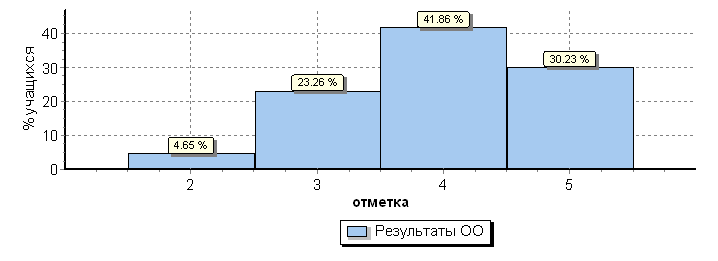 Русский язык 4 класс                                                          2019 год 6 классыРезультаты Всероссийской  проверочной работы 
по русскому языку в 5 классах
2018 года                                                          2019 год 6 классыРезультаты Всероссийской  проверочной работы 
по истории в 5 классах
24 апреля 2018 года                                                          2019 год 6 классыРезультаты Всероссийской  проверочной работы 
по биологии в 5 классах
26 апреля 2018 года                                                          2019 год 6 классы\Результаты Всероссийской  проверочной работы 
по географии в 6 классах
2019 годаРезультаты Всероссийской  проверочной работы 
по обществознанию в 6 классах
2019 годаРезультаты Всероссийской  проверочной работы 
по математике в 7 классах
2019 годаРезультаты Всероссийской  проверочной работы 
по истории в 7 классах
2019 годаРезультаты Всероссийской  проверочной работы 
по биологии в 7 классах
2019 годаРезультаты Всероссийской  проверочной работы 
по русскому языку в 7 классах
2019 годаКак видим из таблиц, ВПР и работы внешнего мониторинга, обучающиеся в  целом выполняют на оптимальном уровне (выше 60%).                        5.3. Всероссийская	олимпиада	школьников	по	общеобразовательнымпредметам	Особое место среди интеллектуальных конкурсов занимает Всероссийская олимпиада школьников. Школьный этап ВОШ проходил с 01 октября по 30 октября. Олимпиады были проведены по 20 предметам. Всего участников 325 – это 52,5% от общего количества обучающихся в школе, призеров и победителей – 121 человек – это 41% от общего количества участников школьного этапа.В муниципальном этапе олимпиады в 2019  году приняли участие 290 учеников. Из них 43 стали победителями и 86 - призерами.  28 человек приняли участие в региональном этапе. Призёром регионального этапа олимпиады по химии стал ученик 8 «А» класса Николай Морозов (учитель Лапина Ольга Васильевна).Одиннадцатиклассники Ермакова Анна  и Рожкова Мария стали призёрами по обществознанию (учитель Елена Николаевна Хлебина). Одиннадцатиклассник Александр Хлебин стал призёром республиканской олимпиады по физической культуре (учитель Александр Михайлович Хлебин).Третий год подряд становится победителем в республиканской олимпиаде по эрзянскому языку семиклассница Анастасия Суслова (учитель Елена Александровна Горбунова)..В рамках работы с высокомотивированными учащимися  2-4 классов были проведены школьные предметные олимпиады  по музыке, иностранным языкам, эрзянскому языку, по русскому языку , математике, литературному чтению, окружающему миру; на муниципальном уровне на базе МБОУ «Теньгушевская СОШ» были поведены олимпиады по математике и русскому языку; для учащихся 4 классов прошла олимпиада «Успеху быть» на муниципальном  этапе.    В школьном этапе  олимпиады приняли участие по математике -  50 учеников, по русскому языку - 23, по литературному чтению - 49 учеников, по окружающему миру -   48 учеников, по эрзянскому языку –  33учащихся, по иностранному языку – 22ученика, по музыке –  52ученика. Из всех принимавших участие школьников 2-4 кл. 23 ученика стали победителями и 64 призерами по разным предметам.   По итогам школьного этапа предметных олимпиад для учащихся 2-4 классов в 2018-2019 учебном году победителями и призерами стали:  На муниципальном уровне победителями и призерами стали:МатематикаРусский языкТакже учащиеся начальных классов принимают активное участие во всероссийских дистанционных олимпиадах, где становятся призерами и победителями.5.4..Победители и призеры республиканского тура Всероссийской предметной олимпиадыАнализируя работу с одаренными детьми, следует отметить, что победители и призеры составляют 85% от общего числа участников, на региональном уровне - 34%, на федеральном уровне - 8%, на международном уровне – 0%.5.5 Достижения участников, призеров и победителей предметных олимпиад, конкурсов, предметных соревнований.Участие обучающихся в республиканских и всероссийских  конкурсах  за  2018-2019 учебный год5.6. Обеспечение высокого уровня подготовки обучающихсяОрганизация получение образования обучающимися с ОВЗНаличие объективных результатов внешней оценкиРезультаты удовлетворенности родителей, обучающихся качеством учебно- воспитательного процессаПодтвержденные жалобы со стороны родителей (законных представителей) на условия и качество ведения образовательной деятельности отсутствуют.7.2 Результаты внешней независимой оценки оказания услугВостребованность выпускниковАнализируя востребованность выпускников 9-х классов, следует отметить, что 64,4% выпускников продолжили обучение в 10 классе , 31,1% выбрали среднее профессиональное образование.Выбрали:ГБПОУ Республики Мордовия «Темниковский  медицинский колледж», сестринское дело-2ГБПОУ Нижегородский Губернский колледж, Информационные системы и программирование-1	ГБПОУ РМ «Темниковский сельскохозяйственный колледж»Землестроитель -1МГПИ имени М. Е. Евсевьева, факультет среднего профессионального образования Преподавание в начальных классах -1Саранский кооперативный колледж «Право и организация социального обеспечения» -2-	'Теньгушевский филиал государственного бюджетного профессионального образовательного учреждения Республики Мордовия "Темниковский сельскохозяйственный колледж"Мастер сельскохозяйственного производства - 6                   -ГБПОУ РМ «Зубово - Полянский педагогический колледж». Физическое воспитание-1                    -ССУЗ при Мордовском государственном университете им. Н.П. Огарева -134 выпускника 11 класса распределились так: 94,1% поступили в Вузы, 31,6% , в СПО -5,9%.Выбрали:г. Москва, 1-ый Московский государственный медицинский университет им. Сеченова. Институт клинической медицины -1г. Москва, Московский государственный строительный университет (МГСУ) факультет инженерные системы жизнеобеспечение в строительстве -1г. Москва, Транспортный институт, факультет юридический -1г. Саров, СарФТИ НИЯУ МИФИ конструкторско-технологическое обеспечение произвводства -1г. Саранск, МГУ им. Огарева, факультет Фармакологии -1г. Саранск, МГУ им. Огарева, факультет ФЭТ-1г. Саранск, МГУ им. Огарева, Медицинский факультет -2г. Саранск, МГУ им. Огарева, институт физики и химии -3г. Саранск, МГУ им. Огарева, факультет математики и информационных технологий -1г.Саранск, МГПИ им. Евсевьева, факультет физической культуры . Направление «Спортивная тренировка в избранном виде спорта» -1 г.Москва, Академия ФСИН, Юридический факультет -1                  г.Москва, Институт химических технологий им. Ломоносова, факультет химии-1  г.Саранск, МГПИ им. Евсевьев, факультет иностранных языков -1   г.Рязань, Академия ФСИН, юридический факультет -1 и другие ВУЗы.	В 2019 году увеличилось число выпускников 9 класса, которые продолжили обучение в 10 классе, и обучающихся, поступивших в учреждения СПО. Количество выпускников 11 класса , поступивших в вуз, остается стабильным.9.Кадровое обеспечение образовательного процесса9.1.Информация о педагогических работниках.9.2 Данные об участии педагогических работниках МБОУ «Теньгушевская СОШ» в профконкурсах, конференциях, педагогических чтениях в целях профессионального и карьерного ростаДоля участия педагогических работников  МБОУ «Теньгушевская СОШ» в профконкурсах, конференциях, педагогических чтениях в целях профессионального и карьерного роста составила 57%                                  9.3Качественные характеристики педагогических кадровАнализ кадрового состава позволяет сделать вывод о том, что коллектив достаточно высокопрофессиональный, сложившийся, имеющий высокий потенциал, положительно влияющий на качество обучения и воспитания.Кадровое обеспечение соответствует статусу средней общеобразовательной школы. Образовательное учреждение укомплектовано педагогическими кадрами, уровень образования педагогических работников соответствует требованиям занимаемых должностей.  10.Методическая работа.10.1.Организация педагогических советов10.2.Организация семинаров10.3.Организация мастер-классов10.4.Организация семинаров , направленных на распространение опыта управленческой деятельности.11.Библиотечно- информационное обеспечениеОбразовательное учреждение практически полностью обеспечено учебниками по всем учебным предметам основных образовательных программ.Используемые учебники соответствуют перечню учебных изданий, рекомендованных к использованию Министерством образования и науки РФ.Библиотека образовательного учреждения также имеет фонд дополнительной литературы. Фонд дополнительной литературы включает детскую художественную и научно-популярную литературу, справочно-библиографические и периодические издания, сопровождающие реализацию основных образовательных программ.Общий фонд библиотечно-информационных ресурсов: - 21491Учебники – 12018Количество художественной литературы -10330Количество методической литературы- 403Словари -322  12.Материально – техническая база12.1.Материально-техническое оснащение12.2.Наличие оснащенных специализированных кабинетов                     12.3.Информационно – техническое оснащениеОбеспечение условий безопасности участников образовательного процесса в общеобразовательном учрежденииОБЩИЕ ВЫВОДЫКачество образования как основной результат учебно-педагогической деятельности отражает реализацию четырех взаимосвязанных функций единого образовательного процесса: образования, воспитания, развития и укрепления здоровья. Учебно-воспитательная работа школы направлена на выполнение генеральной задачи школы – повышение качества знаний обучающихся при сохранении их здоровья и обеспечении комфортности обучения.Критериями успешности учебно – воспитательного процесса являются конечные результаты образовательной деятельности, которые выразились:в уровне успеваемости и качестве обученности обучающихся всех ступеней;в результатах итоговой аттестации;в результатах предметных олимпиад всех уровней;в профессиональном определении выпускников основной и средней школы.Уставом образовательного учреждения и другими локальными актами определены права и обязанности, учебная нагрузка, режим занятий обучающихся.Обучающиеся получают образование в соответствии с государственными образовательными стандартами. Организовано обучение детей и подростков по индивидуальным учебным планам в пределах государственного образовательного стандарта, находящихся по состоянию здоровья на домашнем обучении.Все обучающиеся пользуются библиотечно-информационными ресурсами школьной библиотеки.Обучающимся школы предоставляется право принимать участие в управлении образовательным учреждением, входить в состав Управляющего Совета.Образовательное учреждение создает условия, гарантирующие охрану и укрепление здоровья обучающихся. Дети проходят плановое медицинское обследование, получают неотложную медицинскую помощь.Для питания обучающихся функционирует столовая на 100 посадочных мест, где созданы благоприятные условия для приема горячей пищи. Расписание занятий предусматривает 30-ти минутные перерывы для питания обучающихся.Педагоги школы обладают необходимым профессионализмом для выполнения главной задачи школы, активны в повышении уровня квалификации.Для реализации образовательной программы в 2019 году имелось необходимое кадровое, методическое, материально-техническое обеспечение. В вариативной части учебного плана отражается специфика школы, особенности ее педагогического и ученического коллективов, материально- техническая база школы и внедрение инновационных процессов.На основании результатов самообследования можно сделать вывод о том, что содержание и качество подготовки обучающихся и выпускников по заявленным для государственной аккредитации образовательных программ полностью соответствуют федеральным государственным образовательным стандартам и федеральным государственным требованиям.РАЗДЕЛ II. ПОКАЗАТЕЛИДЕЯТЕЛЬНОСТИ МУНИЦИПАЛЬНОГО БЮДЖЕТНОГО  ОБЩЕОБРАЗОВАТЕЛЬНОГО УЧРЕЖДЕНИЯ«ТЕНЬГУШЕВСКАЯ СРЕДНЯЯ ОБЩЕОБРАЗОВАТЕЛЬНАЯ ШКОЛА» ТЕНЬГУШЕВСКОГО МУНИЦИПАЛЬНОГО ОРАЙОНА РМ на 2019 годМуниципальное бюджетное общеобразовательное учреждение" Теньгушевская средняя общеобразовательная школа "Теньгушевского муниципального района Республики МордовияМБОУ «Теньгушевская средняя общеобразовательная школа»Телефон8(8346)2-15-39Факс8(83432)2-15-39e-mailteng_sch@mail.ruАдминистрация Теньгушевского муниципального района РМ431210,Республика Мордовия, Теньгушевский район, с. Теньгушево, ул. Социалистическая, д.45Телефон: 8 (83446) 2-18-58Факс: (83446) 2-18-58E-mail: admteng@mail.ruРеализуемые	образовательныепрограммыСерия, №Дата выдачиСрок окончаниядействияНачальное общее образование№ 014792Серия РО Рег. № 3166от 16 марта 2012 года бессрочноОсновное общее образование№ 014792Серия РО Рег. № 3166от 16 марта 2012 года бессрочноСреднее (полное)	общееобразование№ 014792Серия РО Рег. № 3166от 16 марта 2012 года бессрочноСерия, №Дата выдачиСрок окончания действия№ 024703 серия ОП12 декабря 2012 Министерством образования Республики Мордовия  1  урок8.45 – 9.25  2 урок9.35 – 10.15  3 урок10.25 –11.05  4 урок11.35 –12.15  5 урок12.25 –13.05  6 урок13.15 -13.55  7 урок14.05- 14.45Дата начала	и окончания проверкиНаименование	органа государственного контроля(надзора) органа муниципального контроляЦель проверкиЦель проверкиОтчет	по устранению выявленных нарушенийМай 2019Управление Федеральной службы по надзору в сфере защиты прав потребителей и благополучия человека по Республике Мордовияпроверка проводится с целью: исполнения Приказа руководителя Федеральной службы по надзору в сфере защиты прав потребителей и благополучия человека №103 от 06.03.2019г «О проведении внеплановых выездных проверок в период подготовки и проведения оздоровительной кампании 2019 года»проверка проводится с целью: исполнения Приказа руководителя Федеральной службы по надзору в сфере защиты прав потребителей и благополучия человека №103 от 06.03.2019г «О проведении внеплановых выездных проверок в период подготовки и проведения оздоровительной кампании 2019 года»Предписание выполненоПредписание выполненоМарт 2020Министерство образования Республики Мордовияпроверки состояния здания, помещений, оборудования, которые предполагается использовать лицензиатом при осуществлении образовательной деятельности, и наличия необходимых для осуществления образовательной деятельности работников в целях оценки соответствия таких объектовпроверки состояния здания, помещений, оборудования, которые предполагается использовать лицензиатом при осуществлении образовательной деятельности, и наличия необходимых для осуществления образовательной деятельности работников в целях оценки соответствия таких объектовПредписание  выполненоМарт 2020Министерство образования Республики Мордовияпроверка сведений, содержащихся в представленном заявлении о переоформлении приложения к лицензии на осуществление образовательной деятельности при намерении лицензиата оказывать образовательные услуги по реализации новой образовательной программы, не указанной в приложениипроверка сведений, содержащихся в представленном заявлении о переоформлении приложения к лицензии на осуществление образовательной деятельности при намерении лицензиата оказывать образовательные услуги по реализации новой образовательной программы, не указанной в приложенииПредписание  выполненоНаименование органаФункцииДиректорКонтролирует работу и обеспечивает эффективное взаимодействие  структурных подразделений организации: утверждает штатное расписание, отчетные документы организации. Осуществляет общее руководство школой. Управляющий совет Рассматривает вопросы:развития образовательной организации;финансово-хозяйственной деятельности;материально-технического обеспеченияПедагогический совет Осуществляет текущее руководство образовательной деятельностью школы, в том числе рассматривает вопросы:развития образовательных услуг;регламентации образовательных отношений;разработки образовательных программ;выбора учебников, учебных пособий, средств обучения и воспитания;материально- технического обеспечения;аттестации, повышения квалификации педагогических работников;координации деятельности методических объединений. Общее собрание работников Образовательного учрежденияРеализует право работников участвовать в управлении образовательной организацией. В том числе:участвовать в разработке и принятии коллективного договора, правил трудового распорядка, изменений и дополнений к ним;принимать локальные акты, которые регламентируют деятельность образовательной организации и связаны с правами и обязанностями работников;разрешать конфликтные ситуации между работниками и администрацией образовательной организации;вносить предложения по корректировке плана мероприятий организации совершенствованию ее работы и развитию материальной базы.Ф.И.О.ДолжностьГартина Нина АлександровнаДиректор школы Лапина Ольга ВасильевнаЗаместитель директора  школы по УВР Казанцева Елена ЮрьевнаЗаместитель директора  школы по начальным классамХлебина Елена НиколаевнаЗаместитель директора школы по ВРГладышев Юрий Юрьевич Заместитель директора школы по АХЧ I ступеньII ступеньIII ступеньВсего по ОУКоличество обучающихся наначало 2019 года21326056529Общее количество классов1111325Количество обучающихся наконец 2019 года23325849540Общее количество классов1111325Среднее количествообучающихся в 2019 году22325953535Количество профильных классов----Учебный год2017-20182018-20192019-2020Количествообучающихся513531545Класс/комплект242525Подвозимые из других сел737488Средняя наполняемость21,421,221,8I ступеньII ступеньIII ступеньПродолжительность учебной недели(5дней)1-4 классы --5 дней5 дней5 днейПродолжительность уроков (35 – 40 мин.)35 мин- 1класс в Iполугодии, 40 мин - 2 полугодие.40мин.40 мин.Продолжительность перерывов минимальная (мин.) максимальная (мин)10 мин.30 мин.10 мин.30 мин.10  мин.30  мин.Кол-во уч-ся, осваивающихобразовательные программы в формах:I ступеньII ступеньIII ступеньВсего поОУсемейного образованияэкстернатаобучения по индивидуальномуучебному плану1дистанционного образованияобучения на дому5Итого156№СрокиМероприятиеРезультат18.01.19Финальные игры республиканского этапа  по мини-футболу в рамках общероссийского проекта «Мини-футбол в школу» среди женских команд г.Рузаевка3 место20.02.19Районный военно-спортивный конкурс «А ну-ка, парни!», в честь Дня защитника Отечества1 место22.02.2019Зональный этап зимней республиканской олимпиады допризывной молодежи «Защитник Отечества» г. ТемниковПочетная грамота11.03.19Районный фестиваль ГТО III степень5-6 классы-1 место20.03.19Районные соревнования по шашкамПо шахматам1 место1 место27.03.19Районные соревнования по настольному теннису2 место29.03.19Зональные соревнования по шашкамПо шахматамг.Темников1 место3 место30.03.19Республиканский этап Всероссийских спортивных игр среди школьных спортивных клубов г.Краснослободск3 место10.04.19Районный этап всероссийских спортивных соревнований «Президентские спортивные игры»1 место18.04.19Финальные республиканские соревнования по шашкам г.Саранск3 место05.05.19Республиканские соревнования по бегу в честь Главы Теньгушевского района1 место14.05.19Районные соревнования по мини-футболу на приз клуба «Кожаный мяч» среди юношей2004-2005г.р.-2 место2006-2007 г.р.-1 место2008-2010 г.р. – 1 место19.05.19Зональные республиканские  соревнования по мини-футболу на приз клуба «Кожаный мяч» среди юношей2008-2009г.р.-2 место2006-2007 г.р.-3 место27.05.2019Зональный республиканский этап всероссийских спортивных соревнований «Президентские спортивные игры» г.Ковылкино3 место31.05.19Районный этап летнего фестиваля Всероссийского физкультурно-спортивного комплекса ГТО2 место16.06.19Финальные  республиканские  соревнования по мини-футболу на приз клуба «Кожаный мяч» г. РузаевкаДевочки 2006-2007 г.р.-1 местоНаправление внеурочной деятельностиФорма организации внеурочной деятельностиКлассы
Спортивно-оздоровительноеКружок «Будь здоров!»5аСпортивно-оздоровительноеКружок «Будь здоров!»5бСпортивно-оздоровительноеКружок «Будь здоров!»5вСпортивно-оздоровительноеКружок «Формирование культуры здоровья»6аСпортивно-оздоровительноеКружок «Культура здоровья»7аСпортивно-оздоровительноеКружок «Культура здоровья»8аСпортивно-оздоровительноеКружок «Культура здоровья»8бОбщекультурноеКружок «В мире прекрасного»5аОбщекультурноеКружок «Вокруг света»5бОбщекультурноеКружок «Мордовские песни»5вОбщекультурноеКружок «Мы и наш мир»6аОбщекультурноеКружок «История культуры мордовского края»6бОбщекультурноеКружок «Культура Средневековья»»6бОбщекультурноеКружок «Ключи к тайнам Клио»7аОбщекультурноеКружок «История культуры мордовского края»7бОбщекультурноеКружок «Культура Нового времени»7бОбщекультурноеКружок «Математика-частьнашей жизни»8бОбщекультурное Кружок «Занимательная грамматика»8аОбще-интеллектуальноеКружок «Занимательная математика»5аОбще-интеллектуальноеКружок «Юные биологи»5бОбще-интеллектуальноеКружок «Знатоки истории»5вОбще-интеллектуальноеКружок«Занимательная математика»6аОбще-интеллектуальноеКружок«Удивительное рядом»6аОбще-интеллектуальноеКружок«Мир вокруг нас»6бОбще-интеллектуальноеКружок «Юный математик»7аОбще-интеллектуальноеКружок «Магия математики»7бОбще-интеллектуальноеКружок «Черчение»8а8бДуховно-нравственноеУстный журнал «Доброта по капелькам»5аДуховно-нравственноеУстный журнал«Мир человека»5бДуховно-нравственноеУстный журнал«Огонёк души»5вДуховно-нравственноеУстный журнал «Уроки нравственности»6бДуховно-нравственноеУстный журнал«Я в мире, мир во мне»7аДуховно-нравственноеУстный журнал «Моя малая Родина»7бДуховно-нравственноеУстный журнал «Я - гражданин»8бДуховно-нравственноеУстный журнал «Я в мире, мир во мне»8аСоциальноеКружок «Фольклор земли мордовской»5аСоциальноеКружок «Путь к успеху»5бСоциальноеКружок«Новое поколение»5вСоциальноеКружок«Мой край»6аСоциальноеКружок«Жизненные навыки»6бСоциальноеКружок«Я принимаю вызов»7АСоциальноеКружок «Твори, выдумывай, пробуй!» 7БСоциальноеКружок «Школа лидера»8аСоциальноеКружок «Этикет общения»8б№Название кружкаКласс1.Патриот9б2.Шахматы5а3.Мордовский фольклор7а4.ЮИД9а5.Клуб будущих юристов  9б6.Основы робототехники7а7.Танцевальный «Ритм»5аб8.Шашки6а9Рукодельница 6а№Параметры статистики2018-2019учебный год2019-2020учебный1.Количество детей ,обучающихся на конец учебного года, в том числе:5295391.-начальная школа2132311.- основная школа2602591.-средняя школа56492.Количество учеников ,оставленных на повторное обучение--2.-начальная школа--2.- основная школа--2.-средняя школа--3.Не получили аттестата:--- об основном общемобразовании---среднем общем образовании--4.Окончили школу с аттестатомособого образца:- об основном общемобразовании147-среднем общем образовании1010Ученый год2017-20182018-20192019-2020Количество классов002Класс2А2Б2В3А3Б4А4Б1-4Кол-во обучающихся22182118212019158На «5»754473639На «4» и «5»889798462На «3»758759956С одной «3»1-12-217С одной «2»--------С двумя «2»--------С тремя «2» ибольше--------Н/а--------% качества6872626176555364% обученность100100100100100100100100Средний балл4,04,03,83,84,13,83,93,9№ПоказательРезультатРезультат№Показатель2018-20192019-20201.Качество знаний выпускников 4 классов,освоивших программу начального общего образования54%78%Класс5А5Б5В6А6Б7А7Б8А8Б9А9Б5-9Кол-во обучающихся2521242527251926232223256На «5»72557612151051На «4» и «5»1181387648411581На «3»1111610121314161856122С одной «3»--22-----1-5С одной «2»-----------С двумя «2»-----------С тремя «2» ибольше-----------Не аттестованные-----------% качества564875545248263822767151,6% обученности100100100100100100100100100100100100Средний балл3,83,63,73,73,73,73,33,53,34,04,23,7   Класс1011А11Б10-11Кол-во обучающихся22161856На «5»79622На «4» и «5»1371232На «3»2--2С одной «3»1--С одной «2»---С двумя «2»----С тремя «2» и больше----Не аттестованные----% качества9110010096,4% обученности100100100100Средний балл4,24,64,34,4Показатель2017 учебный год2018 учебный год2019 учебный годУспеваемость по школе 1-11 классы100%99,8%     100%Качество знаний 1-4 классы60%60%64%Качество знаний 5-9 классы46%52%51,6%Качество знаний 10-11 классы89%70%96,4%Качество знаний по школе55%55%61%Класс Кол-во уч-сяВыпо-лняли работуОценки Оценки Оценки Оценки % успеваемости% качестваср.баллУчитель Класс Кол-во уч-сяВыпо-лняли работу«5»«4»«3»«2»% успеваемости% качестваср.баллУчитель 112221511510076,24,0Хлебина Е.Н.Класс Кол-во уч-сяВыпо-лняли работуОценки Оценки Оценки Оценки % успеваемости% качестваср.баллУчитель Класс Кол-во уч-сяВыпо-лняли работу«5»«4»«3»«2»% успеваемости% качестваср.баллУчитель 9а1111-45281,836,43,2Бабина В.И.Класс Кол-во уч-сяВыпо-лняли работуОценки Оценки Оценки Оценки % успеваемости% качестваср.баллУчитель Класс Кол-во уч-сяВыпо-лняли работу«5»«4»«3»«2»% успеваемости% качестваср.баллУчитель (18-19 уч .г)    8а (2019-2020)9а131311131254651292,384,646,246,23,43,5Потёмина О.И.(18-19 уч .г)8б (2019-2020)9б14141114--55560390,978,645,535,73,43,1Стрюкова О.Н.Итого(18-19 уч.г)Итого(19-20 уч.г)27272227121091111159181,645373,43,3ПредметДопущенные к ГИАСдавали всего человекСколько обучающихся получили от 80 ивыше балловСредний баллРусский язык3636463,4Математика(базовая)21214,47Математика(профильная)1515166,7История121264Обществознание222258Физика77163,2Английский язык1174География1174Литература2266Химия88170,87Биология1414157Итого100%860,14№ПредметСда вал и экз.Сдал и на«5»Сдал и на«4»Сдал и на«3»Сдал и на«2»%кач.%обучСр. балл по школе1Русский язык422994-90,481004,594Математика422815--1001004,648Обществознание4125142-951004,559Химия11---100100510Биология4117186-851004,2Среднеезначение94,093,8Гистограмма соответствия отметок за выполненную работу и отметок по журналу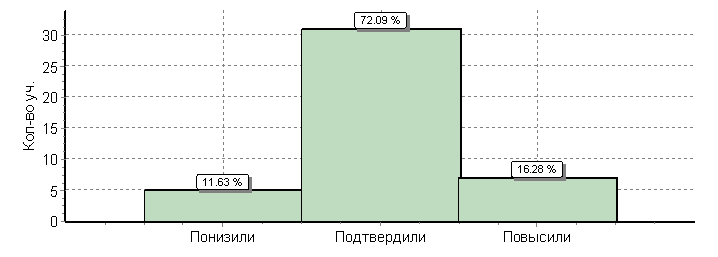 Общая гистограмма отметок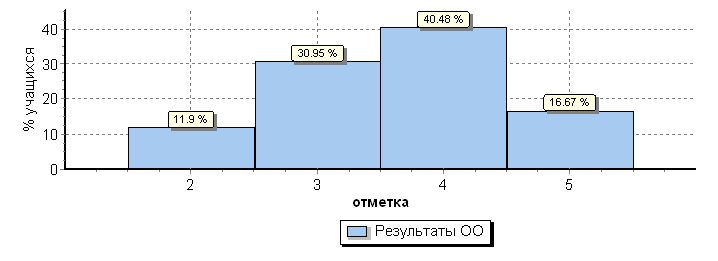 Общая гистограмма отметокГистограмма соответствия отметок за выполненную работу и отметок по журналу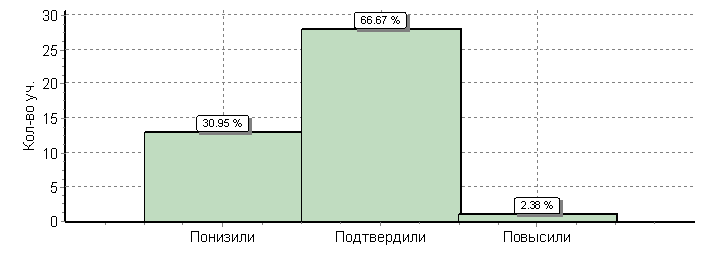 Окружающий мир 4 классОбщая гистограмма отметок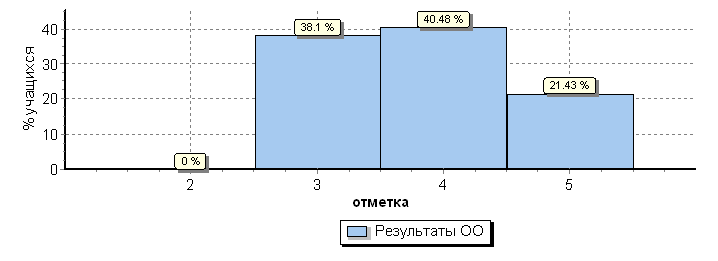 Гистограмма соответствия отметок за выполненную работу и отметок по журналуОкружающий мир 4 классОбщая гистограмма отметокГистограмма соответствия отметок за выполненную работу и отметок по журналу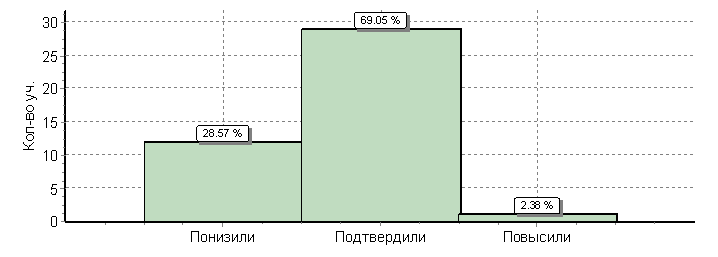 Результаты Всероссийской  проверочной работы 
по русскому языку в 5 классах
2018 годаРезультаты Всероссийской  проверочной работпо математике в 5 классах
    2018 годаКласс Кол-во уч-сяВыпо-лняли работуОценки Оценки Оценки Оценки Оценки % успеваемости% качестваср.баллКласс Кол-во уч-сяВыпо-лняли работу«5»«4»«3»«2»% качестваср.баллитого50478191468787573,6Класс Кол-во уч-сяВыпо-лняли работуОценки Оценки Оценки Оценки % успеваемости% качестваср.баллКласс Кол-во уч-сяВыпо-лняли работу«5»«4»«3»«2»% успеваемости% качестваср.баллитого504852118491543,56Класс Кол-во уч-сяВыпо-лняли работуОценки Оценки Оценки Оценки Оценки % успеваемости% качестваср.баллКласс Кол-во уч-сяВыпо-лняли работу«5»«4»«3»«2»% качестваср.баллИтогопо 5-ым классам5046101514784,584,5543,6Класс Кол-во уч-сяВыпо-лняли работуОценки Оценки Оценки Оценки % успеваемости% качестваср.баллКласс Кол-во уч-сяВыпо-лняли работу«5»«4»«3»«2»% успеваемости% качестваср.баллИтогопо 6-ым50479161488353,23,5Класс Кол-во уч-сяВыпо-лняли работуОценки Оценки Оценки Оценки Оценки % успеваемости% качестваср.баллКласс Кол-во уч-сяВыпо-лняли работу«5»«4»«3»«2»% качестваср.баллИтогопо 5-ым классам504592012460,860,863,53,7Класс Кол-во уч-сяВыпо-лняли работуОценки Оценки Оценки Оценки % успеваемости% качестваср.баллКласс Кол-во уч-сяВыпо-лняли работу«5»«4»«3»«2»% успеваемости% качестваср.баллИтого по 6-ым классам504682012686,963,53,65Класс Кол-во уч-сяВыпо-лняли работуОценки Оценки Оценки Оценки Оценки % успеваемости% качестваср.баллКласс Кол-во уч-сяВыпо-лняли работу«5»«4»«3»«2»% качестваср.баллИтогопо 5-ым классам5043723112969667,75 3,75Класс Кол-во уч-сяВыпо-лняли работуОценки Оценки Оценки Оценки % успеваемости% качестваср.баллКласс Кол-во уч-сяВыпо-лняли работу«5»«4»«3»«2»% успеваемости% качестваср.баллИтогопо 6-ым классам50499221268763,2 3,69Класс Кол-во уч-сяВыпо-лняли работуОценки Оценки Оценки Оценки Оценки % успеваемости% качестваср.баллКласс Кол-во уч-сяВыпо-лняли работу«5»«4»«3»«2»% качестваср.баллитого5045918144919160 3,7Класс Кол-во уч-сяВыпо-лняли работуОценки Оценки Оценки Оценки % успеваемости% качестваср.баллКласс Кол-во уч-сяВыпо-лняли работу«5»«4»«3»«2»% успеваемости% качестваср.баллитого50436241319767,4 3,75Класс Кол-во уч-сяВыпо-лняли работуОценки Оценки Оценки Оценки % успеваемости% качестваср.баллКласс Кол-во уч-сяВыпо-лняли работу«5»«4»«3»«2»% успеваемости% качестваср.баллитого464051119294,6433,5Класс Кол-во уч-сяВыпо-лняли работуОценки Оценки Оценки Оценки % успеваемости% качестваср.баллКласс Кол-во уч-сяВыпо-лняли работу«5»«4»«3»«2»% успеваемости% качестваср.баллитого46423171758847,63,42Класс Кол-во уч-сяВыпо-лняли работуОценки Оценки Оценки Оценки % успеваемости% качестваср.баллКласс Кол-во уч-сяВыпо-лняли работу«5»«4»«3»«2»% успеваемости% качестваср.баллитого464371316490503,6Класс Кол-во уч-сяВыпо-лняли работуОценки Оценки Оценки Оценки % успеваемости% качестваср.баллКласс Кол-во уч-сяВыпо-лняли работу«5»«4»«3»«2»% успеваемости% качестваср.баллитого46414131868541,43,3№ПредметШкольный этапШкольный этапШкольный этапМуниципальный этапМуниципальный этапМуниципальный этап№ПредметКол-во участниковКол-во победителейКол-во призеровКол-во участниковКол-во победителейКол-во призеров1Английский язык4972018562Биология6271919563География5971815264Информатика 37463--5История8173827376Литература6391311217Математика57719154-8Немецкий язык29697239Обществознание958383631910ОБЖ45414152411Русский язык6471916-112Технология 741129183613Физика404912-414Физическая культура43148152615Французский язык12-572216Мордовский язык54611165617Химия30210101318Право43416151419Астрономия18134--20Искусство243161112итого975/979125/118   284/320264/29051/4375/86Русский языкРусский языкРусский языкРусский языкРусский язык1.Шаронова Анастасияпобедитель2-аДергунова В.Б.2.Потехин Святославпобедитель3-аКоролькова Н.А.3.Главацкая Полинапризер2-вКошелева О.И.4.Горбунова Викторияпризер2-аДергунова В.Б.5.Милованова Анастасияпризер2-бЕсакова Т.М.6.Саранский Ильяпризер2-аДергунова В.Б.7.Черняева Анастасияпризер3-вЧубукова Г.В.8.Ермакова Мирославапризер3-аКоролькова Н.А.9.Васин Дмитрийпризер3-вЧубукова Г.В.10.Сазанов Андрейпризер3-а Королькова Н.А.11.Аладышева Алинапризер3-бНестерова Е.А.МатематикаМатематикаМатематикаМатематикаМатематика1.Воробьев Михаилпобедитель2-аДергунова В.Б.2.Ермаков Данилапобедитель3-бНестерова Е.А.3.Четырев Кириллпобедитель3-бНестерова Е.А.4.Чеснакова Алинапобедитель4-аВасина Т.И.5.Александров Иванпризер2-бЕсакова Т.М.6.Болдин Арсенийпризер2-бЕсакова Т.М.7.Аладышев Андрейпризер2-бЕсакова Т.М.8.Миронова Светланапризер3-вЧубукова Г.В.9.Васина Ксенияпризер3-аКоролькова Н.А.10.Маланина Алинапризер3-бНестерова Е.А.11.Беляева Анастасияпризер4-аВасина Т.И.12.Шахин Никитапризер4-бЗайцева Г.В.Литературное чтениеЛитературное чтениеЛитературное чтениеЛитературное чтениеЛитературное чтение1.Кабаева Ксенияпобедитель2-аДергунова В.Б.2.Сазанов Андрейпобедитель3-аКоролькова Н.А.3.Шахин Никитапобедитель4-бЗайцева Г.В.5.Аладышев Андрейпризер2-бЕсакова Т.М.6.Милованова Анастасияпризер2-бЕсакова Т.М.7.Воробьев Михаилпризер2-аДергунова В.Б.8.Натуральнова Софьяпризер2-аДергунова В.Б.9.Базаров Виталийпризер2-вКошелева О.И.10.Тимофеева Валерияпризер3-вЧубукова Г.В.11.Сорочкина Викторияпризер3-бНестерова Е.А12.Аладышева Алинапризер3-бНестерова Е.А13.Буртасова Дарьяпризер3-вЧубукова Г.В.14.Апряткина Ольгапризер4-бЗайцева Г.В.15.Чеснакова Алинапризер4-аВасина Т.И.16.Андриянов Давидпризер4-бЗайцева Г.В.Окружающий мирОкружающий мирОкружающий мирОкружающий мирОкружающий мир1.Аладышев Андрейпобедитель2-бЕсакова Т.М.2. Чернова Александрапобедитель2-бЕсакова Т.М.3.Ашайкина Ксенияпобедитель3-бНестерова Е.А.4.Чеснакова Алинапобедитель4-бЗайцева Г.В.5.Воробьев Михаилпризер2-аДергунова В.Б.6.Главацкая Полинапризер2-вКошелева О.И.7.Шаронова Анастасияпризер2-аДергунова В.Б.8.Горбунова Викторияпризер2-аДергунова В.Б.Дергунова В.Б.9.Васина Ксенияпризер3-аКоролькова Н.А.Королькова Н.А.10.Потехин Святославпризер3-аКоролькова Н.А.Королькова Н.А.11.Черняева Анастасияпризер3-вЧубукова Г.В.Чубукова Г.В.12.Васин Дмитрийпризер3-вЧубукова Г.В.Чубукова Г.В.13.Беляева Анастасияпризер4-аВасина Т.И.Васина Т.И.14.Куликов Русланпризер4-аВасина Т.И.Васина Т.И.1.Аладышев Андрейпобедитель2бЕсакова Т.М.Есакова Т.М.2. Чеснакова Алинапобедитель4аВасина Т.И.Васина Т.И.3.Беляева Анастасияпобедитель4аВасина Т.И.Васина Т.И.4.Болдин Арсенийпризер2бЕсакова Т.М.Есакова Т.М.5.Ермаков Данилапризер3бНестерова Е.А.Нестерова Е.А.6.Тимофеев Иванпризер4бЗайцева Г.В.Зайцева Г.В.1.Главацкая Полинапобедитель2вКошелева О.И.2. Шаронова Анастасияпризер2аДергунова В.Б.3.Ермакова Мирославапризер3аКоролькова Н.А.4.Сазанов Андрейпризер3аКоролькова Н.А.5.Аладышева Алинапризер3бНестерова Е.А.6.Шахин Никитапобедитель4бЗайцева Г.В.Название олимпиады участникиРезультатыРезультатыРезультатыРезультатыРезультатыОлимпиада «BRICSMATH.COM»по математикеСазанов Андрей (3а кл.)Антяскина Ольга (3а кл.)Доронина Зоя (3а кл.)Першина Елена (3а)Максимов Матвей (3а)Степаева Любовь (3а)Потехин Святослав (3а)Черняева Анастасия (3в)Главацкая Полина (2в)Куликов Артем (2в)призерпризерпризерпобедительпризерпризерпобедительпобедительпобедительпобедительпризерпризерпризерпобедительпризерпризерпобедительпобедительпобедительпобедительпризерпризерпризерпобедительпризерпризерпобедительпобедительпобедительпобедительпризерпризерпризерпобедительпризерпризерпобедительпобедительпобедительпобедительпризерпризерпризерпобедительпризерпризерпобедительпобедительпобедительпобедительОлимпиада «Заврики» по математике1.Антяскина Ольга (3а)2.Доронина Зоя (3а)3.Туркова Таисия (1а)4.Черняева Анастасия (3в)5.Голяева Анна (2б)6.Болдин Арсений (2б)7. Горбунова Екатерина (2а)8. Слезкин Алексей (2а)9. Александров Иван (2б)10.Милованова Анастасия (2б) 11.Чернова Александра (2б)1.Антяскина Ольга (3а)2.Доронина Зоя (3а)3.Туркова Таисия (1а)4.Черняева Анастасия (3в)5.Голяева Анна (2б)6.Болдин Арсений (2б)7. Горбунова Екатерина (2а)8. Слезкин Алексей (2а)9. Александров Иван (2б)10.Милованова Анастасия (2б) 11.Чернова Александра (2б)ПобедительпризерПобедительПобедительПобедительПобедительПобедительпризерпобедительпобедительпобедительПобедительпризерПобедительПобедительПобедительПобедительПобедительпризерпобедительпобедительпобедительПобедительпризерПобедительПобедительПобедительПобедительПобедительпризерпобедительпобедительпобедительПобедительпризерПобедительПобедительПобедительПобедительПобедительпризерпобедительпобедительпобедительОлимпиада «Заврики» по программированиюКугушев Иван (1а)Кугушев Иван (1а)ПобедительПобедительПобедительПобедительОлимпиада «Заврики» по программированиюЛапин Сергей (1а)Лапин Сергей (1а)ПобедительПобедительПобедительПобедительОлимпиада «Заврики» по программированиюСазанова Полина  (1а)Сазанова Полина  (1а)ПобедительПобедительПобедительПобедительОлимпиада «Заврики» по программированиюСпирькина Анастасия (2б)Спирькина Анастасия (2б)победительпобедительпобедительпобедительОлимпиада «Заврики» по программированиюГоляева Анна (2б)Голяева Анна (2б)победительпобедительпобедительпобедительОлимпиада «Заврики» по программированиюСлободян Богдан (3в)Слободян Богдан (3в)победительпобедительпобедительпобедительМежпредметная олимпиада «Учи.ру»Долбилин Дмитрий (2а)Слезкин Алексей (2а)Долбилин Дмитрий (2а)Слезкин Алексей (2а)ПобедительпобедительПобедительпобедительПобедительпобедительПобедительпобедительМежпредметная Дино-олимпиадаАнтяскина Ольга (3а)Антяскина Ольга (3а)ПобедительПобедительПобедительПобедительМежпредметная Дино-олимпиадаДоронина Зоя (3а)Доронина Зоя (3а)ПобедительПобедительПобедительПобедительМежпредметная Дино-олимпиадаСазанов Андрей (3а)Сазанов Андрей (3а)призерпризерпризерпризерМежпредметная Дино-олимпиадаПотехин Святослав (3а)Потехин Святослав (3а)победительпобедительпобедительпобедительМежпредметная Дино-олимпиадаХлебин Александр(3а)Хлебин Александр(3а)ПризерПризерПризерПризерМежпредметная Дино-олимпиадаМаксимов Матвей (3а)Максимов Матвей (3а)призерпризерпризерпризерМежпредметная Дино-олимпиадаЧерняева Анастасия (3в)Черняева Анастасия (3в)победительпобедительпобедительпобедительМежпредметная Дино-олимпиадаАладышев Андрей (2б)Аладышев Андрей (2б)Аладышев Андрей (2б)Аладышев Андрей (2б)победительпобедительМежпредметная Дино-олимпиадаГоляева Анна (2б)Голяева Анна (2б)Голяева Анна (2б)Голяева Анна (2б)победительпобедительМежпредметная Дино-олимпиадаИнзина Татьяна (2б)Инзина Татьяна (2б)Инзина Татьяна (2б)Инзина Татьяна (2б)победительпобедительМежпредметная Дино-олимпиадаСпирькина Анастасия (2б)Спирькина Анастасия (2б)Спирькина Анастасия (2б)Спирькина Анастасия (2б)ПобедительПобедительМежпредметная Дино-олимпиадаАладышева Виктория (2б)Аладышева Виктория (2б)Аладышева Виктория (2б)Аладышева Виктория (2б)призерпризерМежпредметная Дино-олимпиадаГлавацкая Полина (2в)Главацкая Полина (2в)Главацкая Полина (2в)Главацкая Полина (2в)победительпобедительМежпредметная Дино-олимпиадаКуликов Артем (2в)Куликов Артем (2в)Куликов Артем (2в)Куликов Артем (2в)победительпобедительОнлайн – олимпиада Учи.ру по окружающему миру Казанцева Софья (1а)Казанцева Софья (1а)Казанцева Софья (1а)Казанцева Софья (1а)ПобедительПобедительОнлайн – олимпиада Учи.ру по окружающему миру Базаров Виталий (2в)Базаров Виталий (2в)Базаров Виталий (2в)Базаров Виталий (2в)ПобедительПобедительОнлайн – олимпиада Учи.ру по окружающему миру 3.Безъязыкова Любовь (2б)3.Безъязыкова Любовь (2б)3.Безъязыкова Любовь (2б)3.Безъязыкова Любовь (2б)ПобедительПобедительОнлайн – олимпиада Учи.ру по окружающему миру 4.Голяева Анна (2б)4.Голяева Анна (2б)4.Голяева Анна (2б)4.Голяева Анна (2б)ПобедительПобедительОсенняя олимпиада «Заврики»  по английскому языкуАнтяскина Ольга (3а)Антяскина Ольга (3а)Антяскина Ольга (3а)Антяскина Ольга (3а)ПризерПризерОсенняя олимпиада «Заврики»  по английскому языкуИнзина Татьяна (2б)Инзина Татьяна (2б)Инзина Татьяна (2б)Инзина Татьяна (2б)Похвальная грамотаПохвальная грамотаЗимняя олимпиада «Заврики» по русскому языку1.Антяскина Ольга (3а)1.Антяскина Ольга (3а)1.Антяскина Ольга (3а)1.Антяскина Ольга (3а)победительпобедительЗимняя олимпиада «Заврики» по русскому языку2.Доронина Зоя (3а)2.Доронина Зоя (3а)2.Доронина Зоя (3а)2.Доронина Зоя (3а)победительпобедительЗимняя олимпиада «Заврики» по русскому языку3.Сазанов Андрей (3а)3.Сазанов Андрей (3а)3.Сазанов Андрей (3а)3.Сазанов Андрей (3а)победительпобедительЗимняя олимпиада «Заврики» по русскому языку4.Потехин Святослав (3а)4.Потехин Святослав (3а)4.Потехин Святослав (3а)4.Потехин Святослав (3а)победительпобедительЗимняя олимпиада «Заврики» по русскому языку5.Васина Ксения (3а)5.Васина Ксения (3а)5.Васина Ксения (3а)5.Васина Ксения (3а)победительпобедительЗимняя олимпиада «Заврики» по русскому языку6.Першина Елена (3а)6.Першина Елена (3а)6.Першина Елена (3а)6.Першина Елена (3а)победительпобедительЗимняя олимпиада «Заврики» по русскому языку7.Кошелев Егор (3а)7.Кошелев Егор (3а)7.Кошелев Егор (3а)7.Кошелев Егор (3а)победительпобедительЗимняя олимпиада «Заврики» по русскому языку8.Черняева Анастасия (3в)8.Черняева Анастасия (3в)8.Черняева Анастасия (3в)8.Черняева Анастасия (3в)победительпобедительЗимняя олимпиада «Заврики» по русскому языку9.Васьков Алексей (3в)9.Васьков Алексей (3в)9.Васьков Алексей (3в)9.Васьков Алексей (3в)победительпобедительЗимняя олимпиада «Заврики» по русскому языку10. Аладышева Виктория (2б)10. Аладышева Виктория (2б)10. Аладышева Виктория (2б)10. Аладышева Виктория (2б)победительпобедительЗимняя олимпиада «Заврики» по русскому языку11.Безъязыкова Любовь (2б)11.Безъязыкова Любовь (2б)11.Безъязыкова Любовь (2б)победительпобедительЗимняя олимпиада «Заврики» по русскому языку12.Болдин Арсений (2б)12.Болдин Арсений (2б)12.Болдин Арсений (2б)победительпобедитель13.Буртасова Дарья (2б)13.Буртасова Дарья (2б)13.Буртасова Дарья (2б)ПобедительПобедитель14.Голяева Анна (2б)14.Голяева Анна (2б)14.Голяева Анна (2б)ПобедительПобедитель15.Инзина Татьяна (2б)15.Инзина Татьяна (2б)15.Инзина Татьяна (2б)ПобедительПобедитель16.Попов Николай (2б)16.Попов Николай (2б)16.Попов Николай (2б)ПобедительПобедитель17.Солдатов Денис (2б)17.Солдатов Денис (2б)17.Солдатов Денис (2б)ПобедительПобедитель18. Спирькина Анастасия(2б)18. Спирькина Анастасия(2б)18. Спирькина Анастасия(2б)победительпобедитель19. Базаров Виталий (2в)19. Базаров Виталий (2в)19. Базаров Виталий (2в)победительпобедитель20.Казанцева Софья (1а)20.Казанцева Софья (1а)20.Казанцева Софья (1а)победительпобедитель№ГодФамилияИмяКлассРезультатПредметУчитель12018-2019Морозов  Николай7апризерматематикаХлебина Е.А.22018-2019Щепетов Николай10призёробществознаниеХлебина Е.Н.32018-2019Кузьмин Сергей11а  призёробществознаниеХлебина Е.Н.42018-2019Хлебин Александр10призёрФизическая культураХлебин А.М.5СусловаАнастасия6апризёрЭрзянский языкГорбунова Е.А.6.2019-2020Морозов  Николай8апризёрхимияЛапина О.В.72019-2020ЕрмаковаАнна11призёробществознаниеХлебина Е.Н.82019-2020РожковаМария11призёробществознаниеХлебина Е.Н.92019-2020Хлебин Александр10призёрФизическая культураХлебин А.М.102019-2020СусловаАнастасия6апризёрЭрзянский языкГорбунова Е.А.№Наименование мероприятий, конкурсов. УровеньДата проведенияРезультатФИОучащегося,школаФИОучителя1Интеллектуальная викторина «Русь молодая»ноябрь1   грамотаСуслов КонстантинДеваева ЕвгенияКоршунов ВикторКоролькова ИринаСолодухина НинаШичкина ВероникаХлебина Е.Н. учитель истории и обществознания 2Интеллектуальная викторина «Русь молодая»ноябрь2 местоРожкова МарияМуклецова ИринаХлебин АлександрТугушев Никита Щепетов НиколайПроставилина МарияХлебина Е.Н. учитель истории и обществознания3Епархиальный историко-культурный конкурс, посвященный памяти священника-просветителя А.П. Архангельского «Мой храм»Декабрь 1 место дипломБезъязыкова ЛесяМуклецова Н.М. учитель русского языка и литературы4Республиканский межведомственный конкурс сочинений среди обучающихся образовательных организаций Республики Мордовия в рамках регионального проекта «Территория права»Апрель ДипломКузьмин СергейХлебина Е.Н. учитель истории и обществознанияУчастие обучающихся МБОУ «Теньгушевская средняя общеобразовательная школа»  в   конкурсах за    2019-2020 уч. годУчастие обучающихся МБОУ «Теньгушевская средняя общеобразовательная школа»  в   конкурсах за    2019-2020 уч. годУчастие обучающихся МБОУ «Теньгушевская средняя общеобразовательная школа»  в   конкурсах за    2019-2020 уч. годУчастие обучающихся МБОУ «Теньгушевская средняя общеобразовательная школа»  в   конкурсах за    2019-2020 уч. годУчастие обучающихся МБОУ «Теньгушевская средняя общеобразовательная школа»  в   конкурсах за    2019-2020 уч. годЯнварь 2020Епархиальный детско-юношеский фестиваль-конкурс «Рождественская звезда» Ганюшкина Наталия лауреат в номинации «Песня»Гусева Екатерина лауреат в номинации «Стихотворение»Цыганова Ю.А.Март  Республиканский конкурс  студенческих и школьных научно-исследовательских работ "Орден в моём доме. Герой в моей семье", посвящённом 75 - летию Победы в Великой Отечественной войне.Тугушев Никита 11класс  – 3 местоТугушева М.А.Март Всероссйиский конкурс  "Мой первый бизнес"Тугушева Анна 10б- лауреатТугушева М.А.№ПоказательРезультатРезультат№Показатель2018-20192019-20201.Доля выпускников 9 классов, имеющих итоговые отметки «хорошо» и «отлично»74%36%2.Доля старшеклассников, обучающихся по программам профильного изучения предметов003.Доля выпускников с высокими баллами ЕГЭ(от 80% и выше)22%4.Доля победителей и призеров муниципального этапа всероссийской олимпиады школьников (далее - ВОШ) от численности обучающихся47%49%5.Доля победителей и призеров регионального этапа ВОШ от численности обучающихся2%2%6.Наличие участников заключительного этапаВОШ7.Доля обучающихся, принявших участие в муниципальных конкурсных мероприятиях (соревнованиях, НПК, конкурсах и т.д.)85%95%8.Доля обучающихся, принявших участие в республиканских конкурсных мероприятиях (соревнованиях, НПК, конкурсах и т.д.)58%63%9.Наличие обучающихся, принявших участие в общероссийских конкурсных мероприятиях (соревнованиях, НПК, конкурсах и т.д.)20%25%10Наличие выпускников, поступивших в ВУЗы по результатам олимпиад, перечень которых утвержден приказом Минпросвещения РФ от24.07.2019 г. № 3900011.Доля обучающихся, принявших участие в творческих, интеллектуальных и (или) творческих конкурсах и мероприятиях, перечень которых утвержден приказом Минпросвещения РФ от 24.07.2019 г. № 39013%15%12.Наличие обучающихся, прошедших обучение в образовательных центрах «Сириус»,«Мира», «Коллобарация», «Технопарк» и др.0013.Наличие призеров и победителей региональных олимпиад и конкурсов (Конкурсы, олимпиады младших школьников по учебным предметам, олимпиады, конкурсы по мордовским языкам, конкурс«Влюбленный в чтение»)2%2%14.Доля обучающихся, занимающихся по индивидуальным учебным планам (обучение на дому, ускоренное или семейное обучение ит.п.)1%1%1.Количество обучающихся с ОВЗ42.Наличие в ОО доступной (безбарьерной) среды для детей с ОВЗ и детей-инвалидов в соотвествии с п.3 Приказа Минобрнауки России от 09.11.2015 N 1309 (ред. от 18.08.2016)«Об утверждении Порядка обеспечения условий доступности для  инвалидов  объектов  и  предоставляемых  услуг  в  сфереобразования, а также оказания им при этом необходимой помощи»Согласно итоговому заключению о состоянии доступности объект ( МБОУ«Теньгушевская СОШ») условно доступен для всех категорий МНГ3.Доля обучающихся с ОВЗ, занимающихся по индивидуальнымучебным планам (от общей численности обучающихся в ОО)1(1%)4.Реализация адаптированных образовательных программ при наличии в ОО обучающихся с ОВЗРеализуется программа«Адаптированная образовательная программа основного общегообразования с задержкой психического развития»5.Доля лиц с ограниченными возможностями здоровья и детей- инвалидов, обучающихся с применением дистанционныхтехнологий (от общей численности обучающихся в ОО)1(0,9%)6.Доля обучающихся с ОВЗ, осваивающих дополнительные образовательные программы, занимающихся с применением дистанционных технологий1(0,9)7.Наличие паспорта доступности образовательной организацииимеется, паспорт доступности МБОУ«Теньгушевская СОШ»Уровеньобразованиявысокий уровеньудовлетворѐнностисредний уровеньудовлетворѐнностинизкий уровеньудовлетворѐнностиРодителиРодителиРодителиРодителиНОО89%9,5%2,5%ООО80,6%14%6%СОО81%15%4%По школе в целом84%13%3%Показатель2018 год2019 годРеализацияРеализуется планРеализуется планмероприятий помероприятий помероприятий поповышениюповышениюповышениюобъективности оценкиобъективности оценкиобъективности оценкиуровня подготовкиобразовательныхобразовательныхобучающихся врезультатоврезультатов в рамкахрамкахутвержденнойфункционированияпрограммывнутренней системыповышенияоценки качестваобъективности оценкиобразованияобразовательныхрезультатовОтсутствие	в	спискеобразовательных+Реализуется план мероприятий по устранению недостатков,выявленных в ходе независимой оценки качества условий оказания услуг-организаций	с+Реализуется план мероприятий по устранению недостатков,выявленных в ходе независимой оценки качества условий оказания услугпризнаками+Реализуется план мероприятий по устранению недостатков,выявленных в ходе независимой оценки качества условий оказания услугнеобъективных+Реализуется план мероприятий по устранению недостатков,выявленных в ходе независимой оценки качества условий оказания услугрезультатов,+Реализуется план мероприятий по устранению недостатков,выявленных в ходе независимой оценки качества условий оказания услугформируемого+Реализуется план мероприятий по устранению недостатков,выявленных в ходе независимой оценки качества условий оказания услугРособрнадзором+Реализуется план мероприятий по устранению недостатков,выявленных в ходе независимой оценки качества условий оказания услугПоложение	ОО	в24 место в рейтингепо итогам проведенияНОКО за 2018 годрейтинг школ нерейтинге	по	итогампроведения НОКО24 место в рейтингепо итогам проведенияНОКО за 2018 годсоставлялся24 место в рейтингепо итогам проведенияНОКО за 2018 год24 место в рейтингепо итогам проведенияНОКО за 2018 годПоложительная динамика продвиженияпо итогам проведенияпо итогам проведенияв рейтинге по итогам проведения НОКОНОКО за 2018 годНОКО за 2018 годВсего выпускников9-х классовПродолжили обучение в 10классеСПО4529 (64,4%)14 (31,1%)Всего выпускников11-х классовПоступилив ВУЗыСПОСлужба	вармииТрудоустройство3432(94,1%)2 (5,9%)--№Ф.И.О.ДатарожденияДолжностьПредметОбразование: наименование учреждения, специальность по диплому, год окончанияСтаж общий/ стаж педагогический/ стаж руководящийПереподготовка по профилю: наименование учреждения, специальность подиплому, год окончания1.Гартина Нина Александровна05.06.1963Директор,учительРусский язык, литератураВысшее, МГПИ им. Евсевьева,Русский язык, литература,1984 гКВ № 38861735/35/16Диплом о профессиональной переподготовке«Менеджмент в образовании» ГБДПО «Мордовский республиканский институт образования27.11.2013-15.12.2015(388  часов)2Лапина Ольга Васильевна21.04.1976Зам. дир. по УВР,учительХимия, биологияВысшее, МГУим.Н.П ОгареваХимик, преподаватель по специальности «Химия»,1998гБВС № 054565121/21/16Диплом о профессиональной переподготовке«Менеджмент в образовании» ГБДПО «Мордовский республиканский институт образования11 апреля 2014 г (552 часов)3Казанцева Елена Юрьевна20.04.1976Зам. дир. по УВР, учительХимия, биологияВысшее, МГПИ им. М.Е. Евсевьева«Биология» с дополнительной специальностью «Химия»БВС № 045032721/21/144Хлебина Елена Николаевна24.03.1976Зам.дир. по ВРучительИстория и обществознаниеВысшее, МГУ им. Н.П Огарева,историк, преподаватель истории 2011гВСА № 108846323/23/145Хлебина Елена Андреевна30.07.1962 УчительматематикаВысшее, МГПИ им. М.Е. ЕвсевьеваУчитель математики и физики,1984 г, КВ № 38882536/366Чугунова ТатьянаГеннадьевна24.05.1971УчительфизикаВысшее, МГПИ им. М.Е. ЕвсевьеваУчитель физики с дополнительной специальностью математика,1994г.,ЭВ № 04826625/257Орлова Татьяна Александровна29.11.1967УчительматематикаВысшее, МГПИим. М.Е.ЕвсевьеваУчитель математики и физики.1990г29/298Терехина Елена Алексеевна15.05.1974УчительматематикаВысшее,МГПИ Им. М.Е. Евсевьева«Математика» с дополнительной специальностью «Информатика и ВТ», 1996г, ЭВ № 0497623/239Бурова Татьяна Владимировна13.05.1971УчительматематикаВысшее, МГУ им. Н.П. Огарёва,Математика, 1993гЦВ № 33993126/2610Саранская Ольга Васильевна24.06.1978УчительинформатикаВысшее, МГПИим. М.Е.Евсевьева«Математика» с дополнительной специальностью «Информатика и ВТ», 2000 г, 19/1911Капранова НинаНиколаевна05.10.1966Учительрусский языка и литератураВысшее, МГПИим. М.Е.Евсевьеваучитель русского языка и литературы, 1988г, НВ № 37763531/3112Шибалина Светлана Геннадьевна11.05.1963Учительрусский языка и литератураВысшее, МГПИим. М.Е.ЕвсевьеваУчитель русского языка, литературы, 1984г, КВ № 38863235/3513Муклецова Нина Михайловна26.07.1969Учительрусский языка и литератураВысшее, МГПИим. М.Е. Евсевьеваучитель русского языка и литературы, 1990гУВ № 32579829/2914Бычкова Нина Петровна30.03.1961Учительрусский языка и литератураВысшее, МГУ им.Н.П. Огарёва преподаватель русского языка и литературы, мордовского языка, 1983г. ИВ № 54201736/3615Деваева Нина Николаевна13.03.1968Учительрусский языка и литератураВысшее, МГПИим. М.Е.Евсевьеваучитель русского языка и литературы, 1990 г., ФВ № 24540330/3016Горбунова Елена Александровна23.10.1972УчительЭрзянский языкВысшее, МГПИ им. М.Е.Евсевьева «педагогика и методика начального обучения». 1993г.ЦВ № 34596326/26Диплом о профессиональной переподготовкеМГПИ им. М.Е.Евсевьева «Учитель мордовского (мокшанского/эрзянского языка и литературы)04.04.2017 по 05.11.2017(540 часов)17Потемина Ольга Ивановна19.04.1959Учительанглийский языкВысшее, МГПИ им. М.Е. ЕвсевьеваИностранные языки, квалификация учитель английского и немецкого языков,1981 г. F1№40281039/3918Солдатова Элла Александровна10.01.1976Учительфранцузский языкВысшее, МГУ им. Н.П. Огарева«Филолог»преподаватель французского и английского языков и литературы. 1998г.БВС № 054542921/2119Бабина Валентина Ивановна14.01.1964Учительнемецкий языкВысшее, МГПИим. М.Е.Евсевьеваучительнемецкого и английского языка ,1986г,МВ № 42727133/3320Стрюкова Ольга Николаевна22.09.1981Учительанглийский язык и французский языкВысшее,МГУ им. Н.П. Огарёва«Филолог» преподаватель по специальности «Филология», 2004г,ВСВ 003109014/1421Рожкова Татьяна Васильевна21.10.1969УчительИЗО,Биология,ХимияВысшее, МГУ им. Н.П. ОгарёваХимия, преподователь химии, 1992г27/2722Якашева ТатьянаВикторовна22.03.1961УчительБиологияВысшее, МГУ им. Н.П. ОгарёваБиолог, преподаватель биологии и химии, 1983г36/3623Хлебина ОльгаВасильевна17.12.1969УчительГеографияВысшее, МГУ им. Н.П. ОгарёваГеограф, преподаватель географии, 1992г.УВ № 13780127/2724Аладышева Татьяна Петровна04.03.1960УчительИстория и обществознаниеВысшее, МГУ им.Н.П. Огарева, Историк, преподаватель истории и обществознания, 1982г,Г-1 № 42417837/3725Чугунов Сергей Васильевич13.08.1967УчительФизическая культураВысшее, МГПИ им. Евсевьева преподавательОБЖ и физическойкультурыЦВ № 33979527/2726Хлебин Александр Михайлович01.01.1977УчительФизическая культураВысшее, МГПИ им. Евсевьева учитель физической культуры,БВС № 045013621/2127Цыганова Юлия Анатольевна01.02.1966УчительмузыкаВысшее,КалининскийГосударственныйУниверситет учитель пения,Математик. Преподаватель УВ № 02324635/35Диплом о профессиональной переподготовкеАНО ДПО «Московская академия профессиональных компетенций» по программе Музыка в общеобразовательных организациях» с 03.07.2017 по 23.10.201728Тугушева МаринаАлександровна17.12.1977УчительИстория и обществознаниеВысшее, МГПИ им. Евсевьева,«История», 2002 г.БВС № 002620323/2329Никишова Наталья Николаевна05.08.1979УчительтехнологияВысшее,МГПИ им. М.Е. Евсевьева учитель биологии  с доп. Специальностью «химия» 2001г, БВС 002644830Ермакова Наталья Анатольевна09.03.1969 УчительНачальные классыВысшее, МГПИ им. Евсевьева. Педагогика и методика начального обучения,1994 г.ЭВ № 04813031/3131Дергунова Валентина Борисовна05.08.1967УчительНачальные классыВысшее ,МГПИ им. Евсевьева,  педагогика и методика начального обучения, 1991г, ЦВ № 21484433/3332Есакова Татьяна Михайловна11.06.1964УчительНачальные классыВысшее,МГПИ им. Евсевьева педагогика и методика начального обучения, 1985МВ № 21991434/3433Королькова Нина Александровна27.08.1969УчительНачальные классыВысшее, МГУ им. Н.П. Огарёва,  математик, 1991 г., ВФ № 41752628/28Диплом о профессиональной переподготовкеГБДПО «Мордовский республиканский институт образования» по программе «Педагогика и методика начального образования» с 21.11.2016 по 23.03.2017 (462 часа)34Нестерова Елена Александровна28.05.1973УчительНачальные классыВысшее, МГПИ им. М.Е. Евсевьева «Педагогика и методика начального образования»,1995гЭВ № 04945425/2535Васина Татьяна Ивановна30.09.1962УчительНачальные классыВысшее, МГПИ им. М.Е Евсевьевапедагогика и методика начального обучения, 1989г, УВ № 32556038/3836Зайцева Галина Викторовна07.12.1976УчительНачальные классыВысшее, МГПИ им. Евсевьева« педагогика и методика начального образования», 1998г, БВС № 045018321/2137Сазанова Лариса Петровна13.09.1976УчительНачальные классыВысшее МГПИ им. Евсевьева, русский язык и литература,1998г.21/21Диплом о профессиональной переподготовкеГБДПО «Мордовский республиканский институт образования» по программе «Педагогика и методика начального образования» №132407567994  Дата выдачи: 06.06. 2018 г38Чубукова Галина Владимировна26.03.1970УчительНачальные классыВысшее МГПИ им. Евсевьева,Физика и математика25/25Диплом о профессиональной переподготовкеГБДПО «Мордовский республиканский институт образования» по программе «Педагогика и методика начального образования» с 21.11.2016 по 23.03.2017 (462 часа)39Муклецова Галина Викторовна13.08.1973УчительНачальные классыВысшее,МГПИим. Евсевьева,методика и педагогика начальногообучения, 2001гДВС №041252526/2640Бурукова Тамара Петровна14.07.1964ВоспитательВысшее, МГПИ им. Евсевьева учитель русского языка  и литературы14В № 42742433/3341Трегубова АльбинаДмитриевна04.02.1970ВоспитательВысшее, МГПИ им. Евсевьева, «Педагогика и методика начального обучения»,1994г, ЭВ № 04817430/3042Зайцева ТатьянаСемёновна24.11.1961ВоспитательВысшее,МГПИ им. М.Е. Евсевьева учитель биологии и химии,1984г, КВ № 38860735/3543Ермакова Инна Алексеевна19.03.1969ВоспитательВысшее,МГПИ им. М.Е. Евсевьева, «Педагогика и методика начального обучения»ЭВ №04946630/3044Грунина Анна Матвеевна20.09.1968Учитель Английский языкВысшее,МГПИ им. М.Е. Евсевьева, «Педагогика и методика начального обучения»28/28Диплом о профессиональной переподготовке ФГБОУ ВО «Мордовский государственный педагогический институт им. М.Е.Евсевьева» по программе «Педагогическая деятельность в общем образовании: учитель английского языка» с 12.10.2016 по 30.04.2017 (920 часов)45Кошелёва Ольга Ивановна30.10.1985ВоспитательВысшее,МГПИ им. М.Е. Евсевьева, «Педагогика и методика начального обучения»ВСГ №11567847/746БогдановаСветланаАлександровна18.09.1974ВоспитательВысшее,МГПИ им. М.Е. Евсевьева8/847КугушеваИрина Васильевна12.02.1977ВоспитательВысшее,МГПИ им. М.Е. Евсевьева, «Педагогика и методика начального обучения»22/2248Исеева Валентина Васильевна 10.11.1970ВоспитательВысшее, МГУ им. Н.П. Огарёва,География,5/549Артюшкина ОксанаАлександровна26.06.1995ПсихологВысшее, МГУ им. Н.П. Огарёва,География,психология2/2Диплом о профессиональной переподготовкеЧастное учреждение Образовательная организация дополнительного профессионального образования» «Международная академия экспертизы и оценки» по программе «Педагогика и психология»с 20.02.2017 по 20.06.201750ШароноваОльга Владимировна21.03.1982ЛогопедВысшее,МГПИ им. М.Е. Евсевьева, «Педагогика и методика начального обучения»5/5Диплом бакалавра специальное (дефектологическое образование. Образовательная программа: логопед№ 1013050623424ФГБОУ ВО «Мордовский государственный педагогический институт им. М.Е.Евсевьева» 201951Кузнецова Марина Вячеславовна13.06.1973Педагог-организатор МГПИ им.Евсевьева по специальности «Филология»28/2852БоруковаАнна Сергеевна31.03.1996УчительФизическая культуравысшее, МГПИ им. Евсевьева, Математика, информатика,  2019 г.     №10132447695280диплом о профессиональной переподготовке ПП №0016510 по квалификации Учитель физической культуры.2019 г53БегловаНаталья Алексеевна14.10.1969ПсихологСреднее, ГБПОУ «Зубово-Полянский педагогический колледж», учитель начальных классов.30/30№Ф.И.О.Категория/соответствиеДатапрохождения аттестацииКПК: дата, организация, количество часов, тема1.Гартина Нина АлександровнаВысшая квалификационная категория соответствие занимаемой должностиПриказ МОРМ № 1222 от 23.12.2016«Инновационные технологии в преподавании учебного предмета (русский язык) в соответствии с ФГОС ОО и ФГОС СО» ,ООО «Международный центр образования и социально-гуманитарных исследований»27.05.2019-26.06.2019 (108 часов)2. «Управление образовательной организацией в условиях введения ФГОС НОО ОВЗ и ФГОС обучающихся с умственной отсталостью(интеллектуальными нарушениями). ГБУДПО «Мордовский республиканский институт образования»с 11.05.2016 по 16.05.2016 (36 часов)2Лапина Ольга ВасильевнаВысшая квалификационная категория соответствие занимаемой должностиПриказ МОРМ № 1222 от 23.12.20161.  «Инновационные технологии в преподавании химии в соответствии с ФГОСОО и ФГОС СО» ООО «Международный центр образования и социально-гуманитарных исследований»27.05.2019-26.06.2019 (108 часов) 2. «Управление образовательной организацией в условиях введения ФГОС НОО ОВЗ и ФГОС обучающихся с умственной отсталостью(интеллектуальными нарушениями). ГБУДПО «Мордовский республиканский институт образования»   с 11.05.2016 по 16.05.2016 (36 часов)3.«Менеджмент в образовании» ООО «Международный центр образования и социально-гуманитарных исследований»21.05.2019-20.06.2019 (108 часов)3Казанцева Елена ЮрьевнаВысшая квалификационная категория соответствие занимаемой должностиПриказ МОРМ № 1222 от 23.12.20161 «Биология: Инновационные технологии обучения как основа реализации ФГОС»ООО «Столичный центр»с 06.11.2019 по 26.11.20192.Менеджмент в образовании»АНО ДПО Московская академия профессиональных компетенций . 28.11.2016 (72 часа)4Хлебина Елена НиколаевнаВысшая квалификационная категория соответствие занимаемой должностиПриказ МОРМ № 1222 от 23.12.20161. «Электронные образовательные ресурсы и технологии в практике учителя истории».ФГБОУВО «Мордовский государственный педагогический институт имени М.Е. Евсевьева»с 29.11.2019 по 07.12.2019 (72 часа)2. «Эффективные практики реализации предметных областей ФГОС общего образования.» ГБУДПО РМ «Центр непрерывного повышения профессионального мастерства педагогических работников – Педагог 13.ру»с16.09.2019 по 17.09.2019 (16 часов)3. «Профессиональные компетенции и индивидуальность педагога в процессе обучения предмету «История» в основной и средней школе в условиях реализации ФГОС» АНО ДПО Московская академия профессиональных компетенций . с 06.11.2019 по 04.12.2019 (72 часа)4. «Актуальные вопросы современного преподавания предметной области «Основы духовно-нравственной культуры народов России»».ФГБОУВО «Мордовский государственный педагогический институт имени М.Е. Евсевьева»с 11.06.2019 по 28.06.2019 (108 часов)4«Менеджмент в образовании: управление образовательной организацией в условиях реализации ФГОС»АНО ДПО Московская академия профессиональных компетенций. с 03.07.2018 по 01.08.2018 (72 часа)5. Проекториум «Метапредметный подход как тренд в образовании». Обществознание.ГБУДПО РМ «Центр непрерывного повышения профессионального мастерства педагогических работников – Педагог 13.ру» с12.05.2020 по 29.05.2020 (72 часа)5Хлебина Елена АндреевнаВысшая квалификационная категорияПриказ МОРМ № 989 от 29.11.2017«Инновационные технологии в преподавании учебного предмета (математика) в соответствии с ФГОСОО и ФГОС СО» ООО «Международный центр образования и социально-гуманитарных исследований»27.05.2019-26.06.2019 (108 часов)6Чугунова ТатьянаГеннадьевнаПервая квалификационная категорияПриказ МОРМ № 541 от 22.05.20191.«Инновационные технологии в преподавании физики  в соответствии с ФГОСОО и ФГОС СО» ООО «Международный центр образования и социально-гуманитарных исследований»27.05.2019-26.06.2019 (108 часов)2. Проекториум «Метапредметный подход как тренд в образовании». Астрономия»ГБУДПО РМ «Центр непрерывного повышения профессионального мастерства педагогических работников – Педагог 13.ру» с25.05.2020 по 07.06.2020 (72 часа)7Орлова Татьяна АлександровнаПервая квалификационная категорияПриказ МОРМ № 1549 от 24.12.20191.«Совершенствование процесса обучения математике в условиях реализации ФГОС ОО»ГБУДПО «Мордовский республиканский институт образования»с 30.10.2017 по 27.11.2017 (108 часов)2.«Подготовка учащихся к ЕГЭ  по математике: базовый и углубленный уровни»ГБУДПО «Мордовский республиканский институт образования»с 30.10.2017 по 01.11.2017 (24 часа)8Терехина Елена АлексеевнаПервая квалификационная категорияПриказ МОРМ № 1549 от 24.12.2019«Математика: Методика обучения в основной и средней школе в условиях реализации ФГОС ОО»ООО «Столичный центр»с 28.06.2019 по 23.07.2019 (108 часов)9Бурова Татьяна ВладимировнаПервая квалификационная категорияПриказ МОРМ № 541 от 22.05.2019«Методика преподавания математики и инновационные подходы к организации учебного процесса в условиях реализации ФГОС»АНО ДПО Московская академия профессиональных компетенций. с 06.02.2019 по 06.03.2019 (72 часа)10Саранская Ольга ВасильевнаПервая квалификационная категорияПриказ МОРМ № 541 от 22.05.2019«Современные педагогические технологии в условиях ФГОС» АНО ДПО Московская академия профессиональных компетенций с 28.08.2017 по 09.10.2017 (108 часов)11Капранова НинаНиколаевнаПервая квалификационная категорияПриказ МОРМ № 934 от 19.10.2015«Обновление содержания и инновационные подходы к преподаванию русского языка и литературы в условиях реализации ФГОС ОО»ГБУДПО «Мордовский республиканский институт образования»с 09.10.2017 по 27.10.2017 (108 часов)12Шибалина Светлана ГеннадьевнаПервая квалификационная категорияПриказ МОРМ № 541 от 22.05.2019«Обновление содержания и инновационные подходы к преподаванию русского языка и литературы в условиях реализации ФГОС ОО»ГБУДПО «Мордовский республиканский институт образования»с 09.10.2017 по 27.10.2017 (108 часов)13Муклецова Нина МихайловнаПервая квалификационная категорияПриказ МОРМ № 1549 от 24.12.2019	«Инновационные технологии в преподавании учебного предмета (русский язык) в соответствии с ФГОС ОО и ФГОС СО» ,ООО «Международный центр образования и социально-гуманитарных исследований»27.05.2019-26.06.2019 (108 часов)14Бычкова Нина ПетровнаПервая квалификационная категорияПриказ МОРМ № 934 от 19.10.2015«Методика преподавания русского языка и литературы в соответствии ФГОС СОО» ,ООО «Международный центр образования и социально-гуманитарных исследований»03.06.2019-17.06.2019 (72 часа)15Деваева Нина НиколаевнаПервая квалификационная категорияПриказ МОРМ № 1222 от 23.12.2016«Инновационные технологии в преподавании учебного предмета (русский язык) в соответствии с ФГОС ОО и ФГОС СО» ,ООО «Международный центр образования и социально-гуманитарных исследований»27.05.2019-26.06.2019 (108 часов)16Горбунова Елена АлександровнаВысшая квалификационная категорияПриказ МОРМ № 934 от 19.10.20151. «"Живые уроки» – интеграция урочной и внеурочной деятельности в изучении родного языка и литературы». ГБУДПО РМ «Центр непрерывного повышения профессионального мастерства педагогических работников – Педагог 13.ру»с 27 апреля 2020 г. по 30 апреля 2020 г. (18 часов) 2.«Актуальные проблемы преподавания мордовского (мокшанского, эрзянского) языка и мордовской литературы в школах Республики Мордовия и мордовской диаспоры в условиях реализации ФГОС ОО» для учителей мордовского (мокшанского, эрзянского) языка и литературы. ГБУДПО РМ «Центр непрерывного повышения профессионального мастерства педагогических работников – Педагог 13.ру»,  с  12 мая 2020 г. по 01 июня 2020 г.  (108 часов)3. «Проекториум «Технологии объективной оценки учебных и воспитательных достижений обучающихся»» ». ГБУДПО РМ «Центр непрерывного повышения профессионального мастерства педагогических работников – Педагог 13.ру»  с 12 мая 2020 г. по 29 мая 2020 г. (36 часов)17Потемина Ольга ИвановнаВысшая квалификационная категорияПриказ МОРМ № 190 от 21.02.2020  «Реализация требований ФГОС ОО в       иноязычном образовании»ГБУДПО «Мордовский республиканский и   нститут образования»с 13.10.2017 по 30.10.2017 (108 часов)18Солдатова Элла АлександровнаВысшая квалификационная категорияПриказ МОРМ № 1222 от 23.12.2016«Реализация требований ФГОС ОО в       иноязычном образовании»ГБУДПО «Мордовский республиканский    институт образования»с 13.10.2017 по 30.10.2017 (108 часов)19Бабина Валентина ИвановнаПервая квалификационная категорияПриказ МОРМ № 1222 от 23.12.2016«Инновационные подходы к обучению иностранному языку в средней общеобразовательной школе»ФГБОУВО «Мордовский государственный педагогический институт имени М.Е. Евсевьева»с 26.02.2018 по 16.03.2018 (72 часа)20Стрюкова Ольга НиколаевнаПервая квалификационная категорияПриказ МОРМ № 1222 от 23.12.2016«Реализация требований ФГОС ОО в       иноязычном образовании»ГБУДПО «Мордовский республиканский и   нститут образования»с 13.10.2017 по 30.10.2017 (108 часов)21Рожкова Татьяна ВасильевнаПервая квалификационная категорияПриказ МОРМ № 934 от 19.10.20151.«Формирование индивидуального образовательного маршрута педагога в условиях непрерывного повышения профессионального мастерства». ГБУДПО РМ «Центр непрерывного повышения профессионального мастерства педагогических работников – Педагог 13.ру»с13.09.2019 по 08.10.2019 (108 часов)2.Эффективные практики реализации предметных областей ФГОС общего образования» ГБУДПО РМ «Центр непрерывного повышения профессионального мастерства педагогических работников – Педагог 13.ру»с26.09.2019 по 28.09.2019 (16 часов)22Якашева ТатьянаВикторовнаПервая квалификационная категорияПриказ МОРМ № 541 от 22.05.2019   1 «Модель организационно-методического сопровождения олимпиадной подготовки школьников по общеобразовательным предметам» в объеме 36 часов, с 11.11.2019-14.11.2019  2 «Эффективные практики реализации предметных областей ФГОС общего образования» с14.11.2019-16.11.2019(16 часов)ГБУДПО РМ «Центр непрерывного повышения профессионального мастерства педагогических работников – Педагог 13.ру» 3. «Методика преподавания биологии и инновационные подходы к организации учебного процесса в условиях реализации ФГОС»АНО ДПО Московская академия профессиональных компетенций . с 07.11.2017 по 05.12.2017(72 часа)23Хлебина ОльгаВасильевнаВысшая квалификационная категорияПриказ МОРМ № 989 от 29.11.20171.«Модернизация географического образования в условиях реализации ФГОС ООО»ГБУДПО «Мордовский республиканский    институт образования»с 19.03.2018 по 06.04.2018 (108 часов)2.«Социально-педагогическая поддержка и особенности подготовки обучающихся к ОГЭ/ЕГЭ по географии»ГБУДПО «Мордовский республиканский    институт образования»с 26.03.2018 по 30.04.2018 (36 часов)3. Проекториум «Метапредметный подход как тренд в образовании». География.ГБУДПО РМ «Центр непрерывного повышения профессионального мастерства педагогических работников – Педагог 13.ру» с12.05.2020 по 29.05.2020 (72 часа)24Аладышева Татьяна ПетровнаВысшая квалификационная категорияПриказ МОРМ № 989 от 29.11.20171.«Эффективные технологии формирования предметных, метапредметных и личностных результатов обучающихся в соответствии с новым ФГОС»ОГАУ ДПО «Институт развития Ивановской области» с 29.07.2019 по 11.08.2019 (36 часов)2.«Электронные образовательные ресурсы и технологии в практике учителя истории».ФГБОУВО «Мордовский государственный педагогический институт имени М.Е. Евсевьева»с 02.12.2019 по 10.12.2019 (72 часа) 3.  «Современная методика преподавания обществознания в основной и средней школе и актуальные педагогические технологии в условиях реализации ФГОС»АНО ДПО Московская академия профессиональных компетенций . с 08.11.2019 по 06.12.2019 (72 часа)4. Проекториум «Метапредметный подход как тренд в образовании». Обществознание.ГБУДПО РМ «Центр непрерывного повышения профессионального мастерства педагогических работников – Педагог 13.ру» с12.05.2020 по 29.05.2020 (72 часа)25Чугунов Сергей ВасильевичПервая квалификационная категорияПриказ МОРМ № 1549 от 24.12.2019Проекториум «Метапредметный подход как тренд в образовании». Физическая культура. ОБЖ. ГБУДПО РМ «Центр непрерывного повышения профессионального мастерства педагогических работников – Педагог 13.ру» с12.05.2020 по 29.05.2020 (72 часа)26Хлебин Александр МихайловичПервая квалификационная категорияПриказ МОРМ № 934 от 19.10.20151. «Методика преподавания физической культуры и инновационные подходы к организации учебного процесса в условиях реализации ФГОС»АНО ДПО Московская академия профессиональных компетенций . с 29.01.2018 по 26.02.2018 (72 часа)  2.Проекториум «Метапредметный подход как тренд в образовании». Физическая культура. ОБЖ. ГБУДПО РМ «Центр непрерывного повышения профессионального мастерства педагогических работников – Педагог 13.ру» с12.05.2020 по 29.05.202027Цыганова Юлия АнатольевнаПервая квалификационная категорияПриказ МОРМ № 989 от 29.11.2017   Проекториум «Метапредметный подход как тренд в образовании.» ИскусствоГБУДПО РМ «Центр непрерывного повышения профессионального мастерства педагогических работников – Педагог 13.ру» с12.05.2020 по 29.05.202028Тугушева МаринаАлександровнаВысшая квалификационная категорияПриказ МОРМ № 1034 от 21.11.20181.«Актуальные вопросы теории и практики внедрения современных педагогических технологий в условиях реализации ФГОС по предметной области (история и обществознание)»АНО ДПО Московская академия профессиональных компетенций. с 14.09.2017 по 09.10.2017(144 часа)2.Проекториум «Метапредметный подход как тренд в образовании». Обществознание.ГБУДПО РМ «Центр непрерывного повышения профессионального мастерства педагогических работников – Педагог 13.ру» с12.05.2020 по 29.05.2020 (72 часа)29Никишова Наталья НиколаевнаПервая квалификационная категорияПриказ МОРМ № 989 от 29.11.2017.Проекториум «Метапредметный подход как тренд в образовании.» Технология ГБУДПО РМ «Центр непрерывного повышения профессионального мастерства педагогических работников – Педагог 13.ру» с12.05.2020 по 29.05.2020 (72 часа)30Ермакова Наталья АнатольевнаВысшая квалификационная категорияПриказ МОРМ № 1222 от 23.12.2016Проекториум «Метапредметный подход как тренд в образовании.» Начальные классы.ГБУДПО РМ «Центр непрерывного повышения профессионального мастерства педагогических работников – Педагог 13.ру» с12.05.2020 по 29.05.2020 (72 часа)31Дергунова Валентина БорисовнаПервая квалификационная категорияПриказ МОРМ № 1034 от 21.11.2018Проекториум «Метапредметный подход как тренд в образовании.» Начальные классы.ГБУДПО РМ «Центр непрерывного повышения профессионального мастерства педагогических работников – Педагог 13.ру» с12.05.2020 по 29.05.2020 (72 часа)32Есакова Татьяна МихайловнаПервая квалификационная категорияПриказ МОРМ № 1034 от 21.11.2018Проекториум «Метапредметный подход как тренд в образовании.» Начальные классы.ГБУДПО РМ «Центр непрерывного повышения профессионального мастерства педагогических работников – Педагог 13.ру» с12.05.2020 по 29.05.2020 (72 часа)33Королькова Нина АлександровнаПервая квалификационная категорияПриказ МОРМ № 1034 от 21.11.2018Проекториум «Метапредметный подход как тренд в образовании.» Начальные классы.ГБУДПО РМ «Центр непрерывного повышения профессионального мастерства педагогических работников – Педагог 13.ру» с12.05.2020 по 29.05.2020 (72 часа)34Нестерова Елена АлександровнаПервая квалификационная категорияПриказ МОРМ № 1549 от 24.12.2019Проекториум «Метапредметный подход как тренд в образовании.» Начальные классы.ГБУДПО РМ «Центр непрерывного повышения профессионального мастерства педагогических работников – Педагог 13.ру» с12.05.2020 по 29.05.2020 (72 часа)35Васина Татьяна ИвановнаПервая квалификационная категорияПриказ МОРМ № 934 от 19.10.2015«Профессиональная компетентность педагогов в условиях внедрения ФГОС». ООО Мультиурок. 14.08.2019 (72 часа)36Зайцева Галина ВикторовнаПервая квалификационная категорияПриказ МОРМ № 1222 от 23.12.2016«Профессиональная компетентность педагогов в условиях внедрения ФГОС». ООО Мультиурок. 01.08.2019 (72 часа)37Сазанова Лариса ПетровнаПервая квалификационная категорияПриказ МОРМ № 1549 от 24.12.201938Чубукова Галина ВладимировнаПервая квалификационная категорияПриказ МОРМ № 934 от 19.10.2015по должностивоспитательПриказ МОРМ № 1034 от 21.11.2018по должности учительПроекториум «Метапредметный подход как тренд в образовании.» Начальные классы. ГБУДПО РМ «Центр непрерывного повышения профессионального мастерства педагогических работников – Педагог 13.ру» с12.05.2020 по 29.05.2020 (72 часа)39Муклецова Галина ВикторовнаПервая квалификационная категорияПриказ МОРМ № 1222 от 23.12.2016Проекториум «Метапредметный подход как тренд в образовании.» Начальные классы. ГБУДПО РМ «Центр непрерывного повышения профессионального мастерства педагогических работников – Педагог 13.ру» с12.05.2020 по 29.05.2020 (72 часа)40Бурукова Тамара ПетровнаПервая квалификационная категорияПриказ МОРМ № 1034 от 21.11.2018«Проектирование деятельности воспитателя группы продленного дня на основе ФГОС» ,ООО «Международный центр образования и социально-гуманитарных исследований»27.05.2019-26.06.2019 (108 часов)41Трегубова АльбинаДмитриевнаПервая квалификационная категорияПриказ МОРМ № 1222 от 23.12.2016«Модернизация содержания и технологий воспитательной работы в условиях реализации ФГОС и Стратегии развития воспитания в РФ»ГБУДПО «Мордовский республиканский институт образования»с 06.11.2018 по 22.11.2018 (108 часов)42Зайцева ТатьянаСемёновнаПервая квалификационная категорияПриказ МОРМ № 934 от 19.10.2015«Повышение квалификации лиц, осуществляющих сопровождение детей при организованных перевозках автомобильным транспортом.ГБУДПО «Мордовский республиканский институт образования»с 19.02.2018 по 21.02.2018 (16 часов)43Ермакова Инна АлексеевнаПервая квалификационная категорияПриказ МОРМ № 934 от 19.10.2015«Повышение квалификации лиц, осуществляющих сопровождение детей при организованных перевозках автомобильным транспортом.ГБУДПО «Мордовский республиканский институт образования»с 19.02.2018 по 21.02.2018 (16 часов)44Грунина Анна МатвеевнаПервая квалификационная категорияПриказ МОРМ № 1222 от 23.12.2016«Повышение квалификации лиц, осуществляющих сопровождение детей при организованных перевозках автомобильным транспортом.ГБУДПО «Мордовский республиканский институт образования»с 19.02.2018 по 21.02.2018 (16 часов)45Кошелёва Ольга ИвановнаПервая квалификационная категорияПриказ МОРМ № 1034 от 21.11.2018Проекториум «Метапредметный подход как тренд в образовании.» Начальные классы. ГБУДПО РМ «Центр непрерывного повышения профессионального мастерства педагогических работников – Педагог 13.ру» с12.05.2020 по 29.05.2020 (72 часа)46БогдановаСветланаАлександровнаПервая квалификационная категорияПриказ МОРМ № 1222 от 23.12.2016«Особенности профессиональной деятельности воспитательной группы продленного дня в условиях реализации ФГОС»  ГБУДПО «Мордовский республиканский институт образования»с 11.04.2016 по 27.04.2016 (108 часов)47КугушеваИрина ВасильевнаПервая квалификационная категорияПриказ МОРМ № 1549 от 24.12.2019«Организация деятельности педагога-воспитателя группы продленного дня». ООО Мультиурок. 23.01.2019 (72 часа)48Исеева Валентина Васильевна Первая квалификационная категорияПриказ МОРМ № 989 от 29.11.2017«Содержание и организация деятельности воспитателя группы продленного дня в условиях реализации ФГОС НОО»ООО «Центр Развития Педагогики»с14.10.2018 по 28.10.2018 (72 часа)49Артюшкина ОксанаАлександровна-«Актуальные вопросы работы педагога-психолога с детьми ОВЗ»АНО ДПО Московская академия профессиональных компетенций. с 29.01.2018 по 12.03.2018 (108 часов)50ШароноваОльга Владимировна-«Федеральные государственные образовательные стандарты для детей с ограниченными возможностями здоровья в условиях модернизации образования»ФГБОУВО «Мордовский государственный педагогический институт имени М.Е. Евсевьева» 12.10.2016 по 26.10.2016 (72 часа)51Кузнецова Марина ВячеславовнаПервая квалификационная категорияПриказ МОРМ № 989 от 29.11.20171.«Проекториум «Метапредметный подход как тренд в образовании. Технология» ГБУДПО РМ «Центр непрерывного повышения профессионального мастерства педагогических работников – Педагог 13.ру» с12.05.2020 по 29.05.2020 (72 часа)2.«Проекториум «Технология объективной оценки учебных и воспитательных достижений обучающихся»  ГБУДПО РМ «Центр непрерывного повышения профессионального мастерства педагогических работников – Педагог 13.ру» с12.05.2020 по 29.05.2020 (36 часов)52БоруковаАнна Сергеевна--53БегловаНаталья АлексеевнаПервая квалификационная категорияПриказ МОРМ № 1034 от 21.11.20181.   «Основы специальной психологии по работе педагога с обучающимися с социально-психологическими личностными нарушениями». Автономная некоммерческая организация высшего образования «Открытый гуманитарно-экономический университет»с 24.06.2019-19.08.2019 г. (108 часов)№Ф.И.О.НаградыЗванияУчастие в профконкурсахВключение вкадровой резерв1Гартина Нина АлександровнаПочетная грамота Главы  Теньгушевского р-на 2001г, Почётная грамота Мин. образования РМ 2009г, Почётная звание «Заслуженный работникРМ 2011г.Муниципальный конкурс на лучшую разработку урока с применением ИКТ (призёр)2Лапина Ольга ВасильевнаПочетная грамота Государственного Собрания РМ 2007г,Почетная грамота Главы Теньгушевского района 2009Грамота Правительства РМ 2012гМуниципальный конкурс на лучшую разработку урока с применением ИКТ (призёр)Включена в кадровый резерв руководителей, прошла курсы при МРИО.3Казанцева Елена ЮрьевнаПочетная грамота и.о.главы Администрации Теньгушевского муниципального района (2015год), Почетная грамота Государственного Собрания Республики Мордовия (2016 год), Почетная грамота Правительства РМ (2019г) Районный конкурс  «Сердце отдаю детям», победитель в номинации «Экология». 4Хлебина Елена НиколаевнаПочетная грамота Главы Теньгушевского района 2009гГрамота Мин. образования РМ Почетная грамота победителя районного конкурса «Учитель года – 2019».Грант Главы РМ 2018г.Диплом суперфиналиста республиканского конкурса«Учитель года -2019».Почетное звание заслуженный учитель Республики Мордовия 2019г.Республиканский конкурса «Я горжусь Великой Россией!»;  международный проект для учителей videouroki.net – 2014г.«Лучший куратор Акции в образовательном учреждении» в рамках  всероссийского экологического урока «Сделаем вместе!»  победитель. (2017 год).Муниципальный конкурс «Учитель года-2019» (победитель)Республиканский конкурс«Учитель года-2019» (участие)Конкурс лучших учителей образовательных учреждений на премию Главы РеспубликиМордовия 2018г5Хлебина Елена АндреевнаПочетная грамота МО РМ 1999, Благодарность Главы РМ 2002,Благодарность Главы Теньгушевского р-на, Грант Главы Теньгушевского р-на 2007, Почётная грамота Мин. образования 2008 г.нагрудный знак «Почётный работник общего образования РФ»2012гРеспубликанский фестиваль народного творчества «Шумбрат, Мордовия!»6Чугунова ТатьянаГеннадьевнаБлагодарность Главы РМ, 2008г.Почётная грамота Министерства образования РМ 2010 г.Благодарность  Главы Республики Мордовия (2016г).7Орлова Татьяна АлександровнаПочетная грамота Мин. образования РМ 2006гБлагодарность Главы РМ 2013гБлагодарность Главы Теньгушевского района (2011г.), Благодарность Главы Республики Мордовия (2016, 2018 г.г.), Благодарность от партии « Единая Россия» (2019 г.). Всероссийский конкурс учителей биологии, математики, физики и химии 2013 года, проведенного Фондом «Династия» совместно с Фондом «Современное Естествознание» в номинации Наставник будущих ученых.Конкурс лучших учителей образовательных учреждений на премию Главы Теньгушевского муниципального района 2011г 8Терехина Елена АлексеевнаПочетная грамота РУО2007Грант Главырайона 2013 г.Почетная грамота государственного собрания РМ 2017 гРайонный конкурс «Учитель года»Конкурс лучших учителей образовательных учреждений Теньгушевского района.9Бурова Татьяна ВладимировнаБлагодарность Главы Республики Мордовия, 2007ГрамотаРУО 2009 гКонкурс лучших учителей образовательных учреждений на премию Главы Теньгушевского муниципального района 2019г (участник)10Саранская Ольга ВасильевнаПочетная грамота Главы Теньгушевского р-на 2009гГрамота начальника управления по социальной работе (2014 г)Почетная грамота Государственного собрания РМ (2015г.) Грант Главы Теньгушевского муниципального района 2016 г.Республиканский конкурс«Учитель года-2016» (участие) Конкурс лучших учителей образовательных учреждений на премию Главы Теньгушевского муниципального района 2016г11Капранова НинаНиколаевнаПочетная грамота Главы Теньгушевского р-на 2005г, 2007г, 2015г12Шибалина Светлана ГеннадьевнаПочетная грамота Главы Теньгушевского района 1998г, 2000г,2006г, Почетная грамота РОО Теньгушевского р-на 2003г, Почётная грамота Правительства РМ 2009 г.Почетный работник общего образования РФ 2016 г13Муклецова Нина МихайловнаПочетная грамота Министерства образования РМ – 2007Почётная грамота Главы администрации Теньгушевского района 2014,2015г Благодарность за подготовку призёра открытого Литературного фестиваля (п.Торбеево), Благодарность за подготовку победителей в научно–практической конференции исследовательских работ «Малая академия юных дарований»(2017г),Почетная грамота Правительства РМ (2018 г)Муниципальный конкурс на лучшую разработку урока с применением ИКТ (победитель) Муниципальный конкурс «Учитель года-2010» (победитель)14Бычкова Нина ПетровнаПочетная грамота Главы Теньгушевского района,Почетная грамота Министерства образования РМ  2016 г.15Деваева Нина НиколаевнаПочётная грамотаГлавы администрации Теньгушевского района,2011г  Благодарность Главы Республики Мордовия (2016г), Почетная гамота Государственного собрания РМ (2019 г)16Горбунова Елена АлександровнаПочетная грамота РУО2007 г, Почётная грамота Главы администрации Теньгушевского района 2010 г.Грамота Министерства образования РМ 2012г.Грант Главы района2012гПочётная грамота Главы администрации Теньгушевского района 2014 г, 2015гГрант Главы района 2013гГрант Главы РМ  2019 г.Конкурс лучших учителей образовательных учреждений на премию Главы РеспубликиМордовия (2019 г)Республиканский конкурс  педагогов дополнительного образования «Сердце отдаю детям», призёр муниципального  конкурса «Учитель года -2013»17Потемина Ольга ИвановнаОтличник народного просвещения.Почетная грамота Минобразования Мордовии 1994г,2000г,2001гДиплом и грант Главы Республики Мордовия 2006г, Почётная грамота Главы Теньгушевского района 2011гЗаслуженный учитель РМ 2013гЗолотой знак отличия Министерства образования и науки РФ (2019 г)Конкурс лучших учителей образовательных учреждений на премию Главы Республики Мордовия, муниципальный конкурс на лучшую разработку урока с применением ИКТ (призёр),Российско-Американский конкурс учителей английского языка (полуфиналист)18Солдатова Элла АлександровнаПочетная грамотаГлавы района 2012гпобедитель районного конкурса «учитель года 2015», Грант Главы Теньгушевского муниципального района. 2017 г.Конкурс лучших учителей образовательных учреждений на премию Главы РеспубликиМордовия 2017гРеспубликанский конкурс«Учитель года-2017» (участие)19Бабина Валентина ИвановнаБлагодарственное письмо Главы Республики Мордовия 2001г,Благодарность Министерства образования и науки РФ 2017 г. Районный конкурс лучших учителей общеобразовательных учреждений  района. (2014 г.)20Стрюкова Ольга НиколаевнаПочетная грамотаГлавы администрации Теньгушевского района 2014г21Рожкова Татьяна ВасильевнаПочётная грамотаОтдела образованияТеньгушевского района 2012г.Почётная грамота государственного собрания РМ (2017 г)22Якашева ТатьянаВикторовнаПочетная грамота РОО 2002г, нагрудный знак «Почётный работник общего образования РФ» 2010Конкурс лучших учителей образовательных учреждений на премию Главы РеспубликиМордовия (2014 г)23Хлебина ОльгаВасильевнаПочетная грамота Министерства образования РМ, 2004; Благодарность Главы РМ, 2005г; Почетная грамота Государственного собрания Республики Мордовия , 2007,Почетное звание «Заслуженный учитель РМ» 2010гКонкурс лучших учителей образовательных учреждений на премию Главы РеспубликиМордовия 24Аладышева Татьяна ПетровнаГрант Главы Теньгушевского р-на 2006г, Грант президента РФ 2007г,нагрудный знак «Почетный работник общего образования РФ» 2010г, Почетное звание «Заслуженный учитель Республики Мордовия» 2011гКонкурс лучших учителей образовательных учреждений на премию  президента РФ (победитель) 2007 г.Конкурс лучших учителей образовательных учреждений на премию  Главы Теньгушевского р-на2006 г.25Чугунов Сергей ВасильевичПочетная грамота Министерства образования РМ 2003,Почетная грамота Правительства РМ 2015г26Хлебин Александр МихайловичПочетная грамота Главы Теньгушевского р-на, 2007Благодарность Главы РМ2019 г.27Цыганова Юлия АнатольевнаПочётная грамотаУО Теньгушевского р-на 2008г. Благодарность от ГБОУ ДПО (ПК) С «Мордовский республиканский институт образования», МГПИ им. М. ЕвсевьеваБлагодарности от Краснослободской и Темниковской Епархии.(2017г,2018г.)28Тугушева МаринаАлександровнаПочётная грамота Главы районаГрант главы администрации Теньгушевского муниципального района 2014гГрант главы РМ 2017 гМуниципальный конкурс «Учитель года-2014» (победитель)Республиканский конкурс«Учитель года-2014» (участие)Конкурс лучших учителей образовательных учреждений на премию Главы РеспубликиМордовия 2017г29Никишова Наталья Николаевна30Ермакова Наталья АнатольевнаПочетная грамота «Учитель года 1996», Почетная грамота Государственного собрания сентябрь 2006г,Грант Главы Теньгушевского р-на 2007г, Благодарность Главы РМ, 2010 Грант Главы Республики Мордовия, 2010;Диплом Начальника Управления по социальной работе, 2011гКонкурс лучших учителей образовательных учреждений на премию Главы РеспубликиМордовия31Дергунова Валентина БорисовнаБлагодарность Главы Республики Мордовия 1996,Почетная грамота Министерства образования РМ 2006гРайонный конкурс «Учитель года – 2018» (призёр)32Есакова Татьяна МихайловнаПочётная грамотаМин. Образования 2011гПочетная грамотаПравительства РМ (2014 г.)Почетный работник сферы образования РФ (2018 г.)Муниципальный конкурс «Учитель года – 2017».(призёр)33Королькова Нина АлександровнаБлагодарность Главы РМ 1994 г, 1998г, 2000г,Грамота Мин.образования РМ 2008г.34Нестерова Елена АлександровнаПочетной грамотой  Главы Теньгушевского муниципального района (2012 г.)Районный конкурс «Учитель года -2014»35Васина Татьяна ИвановнаПочётная грамотаГлавы администрации Теньгушевского района, 2010гнагрудный знак «Почетный работник общего образования РФ» 2014 г36Зайцева Галина ВикторовнаПочётная грамота Главы администрации Теньгушевского муниципального района , 2011г, Благодарственное письмо Главы РМ 2008 г.37Сазанова Лариса ПетровнаПочетная грамота Главы Теньгушевского района 2019 г.38Чубукова Галина ВладимировнаБлагодарность Главы РМ2018 г.39Муклецова Галина ВикторовнаПочетной грамотой  Главы Теньгушевского муниципального района 2007 г.Почетная грамота министерства образования РМ 2019 г.40Бурукова Тамара ПетровнаБлагодарность Главы РМ 2005г41Трегубова АльбинаДмитриевнаПочетная грамота Министерства образования РМ 2001, Благодарственное письмо Главы РМ 2001,2011г42Зайцева ТатьянаСемёновнаГрамота Главы Теньгушевского р-на, Грамота Мин. образования, отраслевая награда МО РФБлагодарственное письмо Главы РМ 2016 г, 2018 г.43Ермакова Инна АлексеевнаБлагодарственное письмо Главы РМ 2016 г, 2018 г.44Грунина Анна МатвеевнаБлагодарственное письмо Главы РМ 2016 г, 2018 г.45Кошелёва Ольга ИвановнаПочетная грамота управления по социальной работе 2018 г.46БогдановаСветланаАлександровна47КугушеваИрина Васильевна Почетная грамота управления по социальной работе, Почетная грамота Главы Теньгушевского района48Исеева Валентина Васильевна Почетная грамота управления по социальной работе49Артюшкина ОксанаАлександровна50ШароноваОльга Владимировна51Кузнецова Марина ВячеславовнаПочетная грамота Главы Теньгушевского р-на 2007г.Почетная грамота РУО  2007г.Почётная грамота Главы администрации Теньгушевского муниципального района 201452БоруковаАнна Сергеевна53БегловаНаталья АлексеевнаБлагодарственное письмо Главы РМ 2016 г.№Ф.И.О.Название мероприятияРезультат1Гартина Нина АлександровнаМуниципальный конкурс на лучшую разработку урока с применением ИКТ Диплом призёра2Лапина Ольга ВасильевнаМуниципальный конкурс на лучшую разработку урока с применением ИКТ Диплом призёра3Казанцева Елена Юрьевна Районный конкурс  «Сердце отдаю детям», победитель в номинации «Экология». Диплом призёра4Хлебина Елена НиколаевнаРеспубликанский конкурса «Я горжусь Великой Россией!»;  международный проект для учителей videouroki.net – 2014г.«Лучший куратор Акции в образовательном учреждении» в рамках  всероссийского экологического урока «Сделаем вместе!»  (2017 год).Муниципальный конкурс «Учитель года-2019» Республиканский конкурс«Учитель года-2019» (участие)Конкурс лучших учителей образовательных учреждений на премию Главы РеспубликиМордовия 2018гДиплом призёраДиплом победителяДиплом победителя Диплом победителя5Хлебина Елена АндреевнаРеспубликанский фестиваль народного творчества «Шумбрат, Мордовия!» Диплом участника6Орлова Татьяна АлександровнаВсероссийский конкурс учителей биологии, математики, физики и химии 2013 года, проведенного Фондом «Династия» совместно с Фондом «Современное Естествознание» в номинации Наставник будущих ученых.Конкурс лучших учителей образовательных учреждений на премию Главы Теньгушевского муниципального района 2011г Сертификат участникаПрисуждена премия7Терехина Елена АлексеевнаРайонный конкурс «Учитель года»Конкурс лучших учителей образовательных учреждений Теньгушевского района. Диплом победителя Присуждена премия8Бурова Татьяна ВладимировнаКонкурс лучших учителей образовательных учреждений на премию Главы Теньгушевского муниципального района 2019г Сертификат участника9Саранская Ольга ВасильевнаРеспубликанский конкурс«Учитель года-2016»  Конкурс лучших учителей образовательных учреждений на премию Главы Теньгушевского муниципального района 2016гСертификат участника Присуждена премия10Муклецова Нина МихайловнаМуниципальный конкурс на лучшую разработку урока с применением ИКТ  Муниципальный конкурс «Учитель года-2010»   Диплом победителяДиплом призёра11Горбунова Елена АлександровнаКонкурс лучших учителей образовательных учреждений на премию Главы РеспубликиМордовия (2019 г)Республиканский конкурс  педагогов дополнительного образования «Сердце отдаю детям»,  Муниципальный  конкурс «Учитель года -2013»Республиканский конкурс «Рождественская звезда» в номинации «Проза. Поэзия». Республиканском конкурсе « Лучший учитель мордовского (мокшанского, эрзянского)языка РМ-2016 Международный конкурс «Творческие работы педагога». 2018 г Всероссийский конкурс «Лучшая мультимедийная презентация к уроку». 2019 Всероссийская образовательная акция «Тотальный диктант на мокшанском и эрзянском языках». 2019 г.Конкурс  лучших педагогических практик преподавания родных языков народов России. Номинация  «Лучшая методика и практика обучения родному языку». 2019 г.Присуждена премияДиплом призёра Диплом призёраСертификат участникаСертификат участникаСертификат участникаСертификат участникаСертификат участникаСертификат участника12Потемина Ольга ИвановнаКонкурс лучших учителей образовательных учреждений на премию Главы Республики Мордовия, муниципальный конкурс на лучшую разработку урока с применением ИКТ ,Российско-Американский конкурс учителей английского языка Присуждена премия Диплом призёра    Диплом полуфиналиста13Солдатова Элла АлександровнаКонкурс лучших учителей образовательных учреждений на премию Главы РеспубликиМордовия 2017гМуниципальный этап конкурса «Учитель года -2017»Республиканский конкурс«Учитель года-2017» (участие)Сертификат участникаДиплом победителяДиплом суперфиналиста14Бабина Валентина Ивановна Районный конкурс лучших учителей общеобразовательных учреждений  района. (2014 г.)Диплом призёра15Якашева ТатьянаВикторовнаКонкурс лучших учителей образовательных учреждений на премию Главы РеспубликиМордовия (2014 г)Сертификат участника16Хлебина ОльгаВасильевнаКонкурс лучших учителей образовательных учреждений на премию президента РФ 2008 г.Присуждена премия17Аладышева Татьяна ПетровнаКонкурс лучших учителей образовательных учреждений на премию  президента РФ  2007 г.Конкурс лучших учителей образовательных учреждений на премию  Главы Теньгушевского р-на2006 г.Присуждена премияПрисуждена премия18Тугушева МаринаАлександровнаМуниципальный конкурс «Учитель года-2014» (победитель)Республиканский конкурс«Учитель года-2014» (участие)Конкурс лучших учителей образовательных учреждений на премию Главы РеспубликиМордовия 2017гДиплом победителяДиплом участникаПрисуждена премия19Ермакова Наталья Анатольевна Конкурс лучших учителей образовательных учреждений на премию Главы РеспубликиМордовия 2010 г.Присуждена премия20Дергунова Валентина БорисовнаРайонный конкурс «Учитель года – 2018» (призёр)Диплом участника21Есакова Татьяна МихайловнаМуниципальный конкурс «Учитель года – 2017».Диплом призёра22Нестерова Елена АлександровнаРайонный конкурс «Учитель года -2014»Диплом призёраNп/пХарактеристика педагогических работниковЧисло педагогическ их работников1.Численность педагогических работников - всего53из них:1.1.штатные педагогические работники, за исключением совместителей531.2.педагогические работники, работающие на условиях внутреннего совместительства02.Из общей численности педагогических работников (из строки 1):2.1.лица, имеющие почетное звание при отсутствии ученой степени и ученого звания5 (22%)2.3.лица, имеющие высшую квалификационную категорию12 (22%)2.4лица, имеющие первую квалификационную категорию38(71%)2.5.лица, имеющие соответствие занимаемой должности0 (0%)2.5.лица, имеющие высшее профессиональное образование52 (98%)2.5.лица, имеющие ср. профессионального образования1(2%)3.Педагогический стаж:3.от 3 до 5 лет2 (3%)3.от 5 до 10 лет4(7%)3.от 10 до 20 лет4(7%)3.20 и более43 (81%)4.Распределение педагогических работников по возрастудо 35 лет3(6%)от 35 до 50 лет23(43%)от 50 и старше27(51%)5.Движение работниковпринято0выбыло0№Тема педагогического советаДата проведения1.«Качество образования - основной показатель работышколы»август, 2019 год2.«Домашнее задание в условиях реализации ФГОС: характер, формы, дозирование, дифференцированность. Предупреждение перегрузки обучающихсяноябрь ,2019 год3.«Внедрение проектной технологии в воспитательно-образовательный процесс.»декабрь,2019№Форма семинараТема семинараДата проведения1.Заседание	районного методического объединения		учителейхимии и биологии«Контроль	и	оценка результатов обучения химии в школе: настоящее и будущее»Декабрь, 2019 год2.Заседание	районного методического объединения		учителей начальных классов«Технологии современного урока как средство	повышения профессиональной компетентности учителей, их творческого потенциалаи качества образовательного процесса в рамках реализации ФГОСноябрь ,2019 год№Форма проведенияТема мастер-классаДата проведения1.Мастер-класс«Живые клетки», биология 5 классДекабрь, 2019 год2.Мастер-класс«Число и цифра 6», математика, 1классноябрь ,2019 год3.Мастер-класс«Для	чего	выращивают	людикультурные	растения?», окружающий мир , 4 классдекабрь,2019№Форма проведенияТемаДата проведения1.ПрезентацияПрезентация	опыта	работы МБОУ«Теньгушевская СОШ»август, 2019 годнаименованиеОбщая площадь всех помещений3411 м2Число классных комнат (включая лаборатории)29Число мастерских /кол-во мест в них0Физкультурный зал1Библиотека /кол-во книг (в том числеучебников) в ней                1/21491/12018Столовая/кол-во мест в ней1/100Число обучающихся, пользующихся горячимпитанием540ВодопроводдаЦентральное отоплениедаКанализациядаКабинет основ информатики ивычислительной техники/кол-во мест2/22Число персональных ЭВМ, используемых вучебных целях94Число персональных ЭВМ в составе локальных вычислительных сетей, используемых вучебных целях22Число персональных компьютеров (планшетов, ноутбуков), используемых в учебных целях66Подключение учреждения к сети ИнтернетдаТип подключения к сети Интернетвыделенная линияСкорость подключения к сети Интернетот 1,0-1,9 мбит/сЧисло персональных ЭВМ, подключенных ксети Интернет, используемых в учебных целях22Электронная почта учрежденияteng_sch@mail.ruОфициальный сайт учрежденияhttps://scten.schoolrm.ruЭлектронный дневник /журналдаЭлектронная библиотеканетРеализация образовательных программ сиспользованием дистанционных технологийдаПожарная сигнализациядаДымовые извещателидаЧисло огнетушителей22Число сотрудников охраны1Наличие тревожной кнопкидаКол-воКабинет начальных классов11Кабинет математики1Кабинет физики1Кабинет химии и биологии2Кабинет информатики2Кабинет истории1Кабинет географии1Кабинет немецкого языка1Помещение для проектной деятельности1Кабинет технологии1Лаборантская3Спортивный зал1Столовая1Обеспеченность учащихся учебной литературой (%)100Количество компьютеров, применяемых в учебном процессе94Из них:ноутбуки66планшетные компьютеры0находящиеся в составе локальных вычислительных сетей22имеющие доступ к Интернету22Имеющие доступ к Интернету –порталу организации1Поступившие в отчетном году0Число персональных компьютеров, используемых в учебныхцелях, в расчёте на 100 обучающихся общеобразовательной организации, имеющих доступ к сети Интернет1,7Число персональных компьютеров, используемых в учебныхцелях, в расчёте на 100 обучающихся1,7Количество телевизоров, применяемых в учебном процессе1Количество интерактивных досок, применяемых в учебном процессе4мультимедийные проекторы11Принтеры20Сканеры6Многофункциональные устройства (МФУ)0Наличие специальных программных средств (электроннаябиблиотека, электронные версии учебников/учебных пособий, электронный журнал, электронный дневник и пр.)Сетевой Город Образования МордовияНаличие медиатеки (есть/нет)нетВозможность пользования сетью Интернет учащимися (да/ нет)ДаДоля учителей, прошедших курсы компьютерной грамотности100Доля учителей, применяющих ИКТ в учебном процессе100Кол-во компьютеров, применяемых в управлении5Наличие АРМ (автоматизированное рабочее место)администратора1Возможность пользования сетью Интернет педагогическимиработниками (да/нет)ДаНаличие сайта (да/ нет)ДаСоздание условий для обеспечения учащихся питанием (да/нет)ДаОбеспеченность учащихся медицинским обслуживанием (да/ нет)Да№Показатели условий обеспечения безопасностиучастников образовательного процесса в ОУСодержание показателяСодержание показателяСодержание показателя№Показатели условий обеспечения безопасностиучастников образовательного процесса в ОУ2017 год2018 год2019 год1.Количество случаев травматизма обучающихся вовремя пребывания в школе---2.Количество случаев пищевыхотравлений обучающихся в школьных столовых---3.Количество чрезвычайных ситуаций (пожар, нарушениесистем обеспечения в школе)---4.отсутствие	случаев	детскоготравматизма---5.отсутствие	случаев производственного травматизма--6.обеспечение охраны труда и техники безопасности в ОО (отсутствие нарушений по итогам проверки	муниципальной(республиканской) профсоюзной организацией)---7.Количество вынесенных предписаний со стороны органов противопожарной безопасности, органов Роспотребнадзора, инспекции по охране труда (указатьконкретно)---8Доступность медицинской помощи в ОУ (наличие медицинского кабинета,оборудования, медицинских---работников в соответствии сустановленными штатами)9.Знакомство обучающихся сПроведениеПроведениеПроведениеправилами техникиинструктажей наинструктажей наинструктажей набезопасностиуроках химии,уроках химии,уроках химии,физики,физики,физики,физ.культуры,физ.культуры,физ.культуры,технологии, 1 разтехнологии, 1 разтехнологии, 1 разв четверть передв четверть передв четверть передканикулами,каникулами,каникулами,передпередпередпроведениемпроведениемпроведениемтренировочныхтренировочныхтренировочныхэвакуацийэвакуацийэвакуацийДата заполнения16.04.2020Директор МБОУ «Теньгушевская СОШ»Гартина Н.А.М.П.	подписьФ.И.ОN п/пПоказателиЕдиница измерения1.Образовательная деятельность1.1Общая численность учащихся540человек1.2Численность	учащихся	по	образовательной	программе начального общего образования233 человека1.3Численность	учащихся	по	образовательной	программе основного общего образования258человек1.4Численность	учащихся	по	образовательной	программе среднего общего образования49человек1.5Численность/удельный вес численности учащихся, успевающих на "4" и "5" по результатам промежуточной аттестации, в общей численности учащихся287человек/ 53%1.6Средний	балл	государственной	итоговой	аттестации выпускников 9 класса по русскому языку4,59 балл1.7Средний	балл	государственной	итоговой	аттестации выпускников 9 класса по математике4,64 балл1.8Средний балл единого государственного экзамена выпускников 11 класса по русскому языку63,4 балл1.9Средний балл единого государственного экзамена выпускников 11 класса по математике4,47 балл (база)66,7 (профиль)1.10Численность/удельный вес численности выпускников 9 класса, получивших неудовлетворительные результаты на государственной итоговой аттестации по русскому языку, в общей численности выпускников 9 класса0человек/%1.11Численность/удельный вес численности выпускников 9 класса, получивших неудовлетворительные результаты на государственной итоговой аттестации по математике, в общей численности выпускников 9 класса0человек/%1.12Численность/удельный вес численности выпускников 11 класса, получивших результаты ниже установленного минимального количества баллов единого государственного экзамена по русскому языку, в общей численности выпускников 11 класса0человек/%1.13Численность/удельный		вес	численности	выпускников	11 класса,	получивших	результаты	ниже		установленного минимального количества баллов единого государственного экзамена по математике, в общей численности выпускников 11 класса01.14Численность/удельный вес численности выпускников 9 класса, не получивших аттестаты об основном общем образовании, в общей численности выпускников 9 класса0человек/%1.15Численность/удельный вес численности выпускников 11 класса, не получивших аттестаты о среднем общем образовании, в общей численности выпускников 11 класса0человек/%1.16Численность/удельный вес численности выпускников 9 класса, получивших аттестаты об основном общем образовании с отличием, в общей численности выпускников 9 класса14Человек/33%1.17Численность/удельный вес численности выпускников 11 класса, получивших аттестаты о среднем общем образовании с отличием, в общей численности выпускников 11 класса10 человек/29%1.18Численность/удельный вес численности учащихся, принявших участие в различных олимпиадах, смотрах, конкурсах, в общей численности учащихся515человек/ 95 %1.19Численность/удельный вес численности учащихся - победителей и призеров олимпиад, смотров, конкурсов, в общей численности учащихся, в том числе:458 человек/85%1.19.1Регионального уровня184 человек/34%1.19.2Федерального уровня43 человек/ 8%1.19.3Международного уровня0 человек/%1.20Численность/удельный вес численности учащихся, получающих образование с углубленным изучением отдельных учебных предметов, в общей численности учащихся0человек/%1.21Численность/удельный вес численности учащихся, получающих образование в рамках профильного обучения, в общей численности учащихся0человек/%1.22Численность/удельный вес численности обучающихся с применением дистанционных образовательных технологий, электронного обучения, в общей численности учащихсячеловек/%1.23Численность/удельный вес численности учащихся в рамках сетевой формы реализации образовательных программ, в общей численности учащихся0человек/%1.24Общая численность педагогических работников, в том числе:53человек1.25Численность/удельный вес численности педагогических работников, имеющих высшее образование, в общей численности педагогических работников52человек/ 98%1.26Численность/удельный вес численности педагогических работников, имеющих высшее образование педагогической направленности (профиля), в общей численности педагогических работников52человек/ 98%1.27Численность/удельный вес численности педагогических работников, имеющих среднее профессиональное образование, в общей численности педагогических работников0человек/0%1.28Численность/удельный вес численности педагогических работников, имеющих среднее профессиональное образование педагогической направленности (профиля), в общей численности педагогических работников1человек/2%1.29Численность/удельный вес численности педагогических работников, которым по результатам аттестации присвоена квалификационная категория, в общей численности педагогических работников, в том числе:50человек/ 94%1.29.1Высшая12 человек/23%1.29.2Первая38человек/ 72%1.30Численность/удельный вес численности педагогических работников в общей численности педагогических работников, педагогический стаж работы которых составляет:человек/%1.30.1До 5 лет2 человек/3%1.30.2Свыше 30 лет20человек/38%1.31Численность/удельный вес численности педагогических работников в общей численности педагогических работников в возрасте до 30 лет2 человек/3%1.32Численность/удельный вес численности педагогических работников в общей численности педагогических работников в возрасте от 55 лет12 человек/23%1.33Численность/удельный вес численности педагогических и административно-хозяйственных работников, прошедших за последние 5 лет повышение квалификации/профессиональную переподготовку по профилю педагогической деятельности или иной осуществляемой в образовательной организации53 человек/100%деятельности,	в	общей	численности	педагогических	и административно-хозяйственных работников1.34Численность/удельный вес численности педагогических и административно-хозяйственных работников, прошедших повышение квалификации по применению в образовательном процессе федеральных государственных образовательных стандартов, в общей численности педагогических и административно-хозяйственных работников53 человек/100%2.Инфраструктура2.1Количество компьютеров в расчете на одного учащегося5,7 единиц2.2Количество экземпляров учебной и учебно-методической литературы из общего количества единиц хранения библиотечного фонда, состоящих на учете, в расчете на одного учащегося22 единицы2.3Наличие в образовательной организации системы электронного документооборотада2.4Наличие читального зала библиотеки, в том числе:нет2.4.1С	обеспечением	возможности	работы	на	стационарных компьютерах или использования переносных компьютеровда2.4.2С медиатекойда2.4.3Оснащенного	средствами	сканирования	и	распознавания текстовда2.4.4С выходом в Интернет с компьютеров, расположенных в помещении библиотекинет2.4.5С контролируемой распечаткой бумажных материаловнет2.5Численность/удельный вес численности учащихся, которым обеспечена возможность пользоваться широкополосным Интернетом (не менее 2 Мб/с), в общей численности учащихся540человек/100%2.6Общая	площадь	помещений,	в	которых	осуществляется образовательная деятельность, в расчете на одного учащегося6,3 кв. м